The Office of the Police Ombudsman for Northern IrelandAcme CompanyPublic Authority Statutory Equality and Good Relations Duties Annual Progress Report 2015-16This report has been prepared using a template circulated by the Equality Commission.  It presents our progress in fulfilling our statutory equality and good relations duties, and implementing Equality Scheme commitments and Disability Action Plans.This report reflects progress made between April 2015 and March 2016PART B - Section 49A of the Disability Discrimination Act 1995 (as amended) and Disability Action Plans2. Please outline below details on all actions that have been fully achieved in the reporting period.2 (a) Please highlight what public life measures have been achieved to encourage disabled people to participate in public life at National, Regional and Local levels:No actions identified in the Disability Action Plan as the Office does not have an advisory or consultative panel.2(b) What training action measures were achieved in this reporting period?2(c) What Positive attitudes action measures in the area of Communications were achieved in this reporting period?2 (d) What action measures were achieved to ‘encourage others’ to promote the two duties:2 (e) Please outline any additional action measures that were fully achieved other than those listed in the tables above:3. Please outline what action measures have been partly achieved as follows:4. Please outline what action measures have not been achieved and the reasons why.5. What monitoring tools have been put in place to evaluate the degree to which actions have been effective / develop new opportunities for action?(a) QualitativeThe Office will monitor progress through the established Equality Working Group of the Office.(b) QuantitativeNone6. As a result of monitoring progress against actions has your organisation either:made any revisions to your plan during the reporting period or taken any additional steps to meet the disability duties which were not outlined in your original disability action plan / any other changes?No If yes please outline below:7. Do you intend to make any further revisions to your plan in light of your organisation’s annual review of the plan?  If so, please outline proposed changes?Not at the momentContact:Contact:Section 75 of the NI Act 1998 and Equality SchemeName:		David MooreheadTelephone:	02890828632Email: 	David.Moorehead@policeombudsman.orgSection 49A of the Disability Discrimination Act 1995 and Disability Action PlanAs above	Name:		     Telephone:	     Email: 		     Documents published relating to our Equality Scheme can be found at: www.policeombudsman.orgDocuments published relating to our Equality Scheme can be found at: www.policeombudsman.orgSignature:Signature:David Moorehead (e-signed 31 August 2016).David Moorehead (e-signed 31 August 2016).PART A – Section 75 of the Northern Ireland Act 1998 and Equality SchemeSection 1:  Equality and good relations outcomes, impacts and good practicePART A – Section 75 of the Northern Ireland Act 1998 and Equality SchemeSection 1:  Equality and good relations outcomes, impacts and good practice1In 2015-16, please provide examples of key policy/service delivery developments made by the public authority in this reporting period to better promote equality of opportunity and good relations; and the outcomes and improvements achieved.Please relate these to the implementation of your statutory equality and good relations duties and Equality Scheme where appropriate.The Office continues to make a valuable contribution to the promotion of equality of opportunity and good relations within the Criminal Justice sector. In this 15th Anniversary year of the establishment of the Office, the Office continues to take pride in its ability to represent all citizens in the civilian oversight of the functions of the Police and other law enforcement agencies that come under its remit. During the reporting year the Office extended its remit to include complaints in relation to Immigration Officers, Designated Customs Officials and the National Crime Agency. As a consequence of the investigations that the Office undertakes, it makes a range of policy and procedural recommendations to the Police that are designed to lead to the improvement of policing standards. Of particular note during this last reporting year, the Office recommended that the Police give consideration to the introduction of a Domestic Violence Prevention Order similar to the Sexual Violence Protection Order. This recommendation would place an obligation on offenders to engage with relevant agencies in the Public Protection Arrangements resulting in improved risk management and protection of victims and the public. Although anyone can be a victim of domestic violence, the victims of domestic violence are disproportionately female and it significantly impacts on children and young people as witnesses of abuse. Domestic violence is an equality issue.    In addition the Office also recommended that the police review their arrangements for the detention of juveniles in accordance with the ACPO (Association of Chief Police Officers) guidelines, the Codes of Practice, Code of Ethics and public expectations. In recent years the Office has been committed to working with representative groups of children and young people such as the Youth Justice Agency, Include Youth, NICCY and the Children’s Law Centre. During the last reporting year the Office undertook a Facebook advertising campaign (using a custom animated video) aimed at increasing awareness of the role of the Office among younger people. The results of the campaign have been very encouraging, social media engagement with the 13-24 year age group increased by almost 200% after the campaign launch when compared with engagement prior to the launch. On 6th November 2015 the Office’s 15th anniversary was marked by using Twitter to give readers a greater insight into the work of the Office.  The posts attempted to give a snapshot of the type of work done on a typical day by Ombudsman staff.  Thirty individual tweets were posted on the day and re-tweeted by followers, meaning the posts were viewed on around 20,000 separate occasions. In addition, the Office organised an awareness-raising event for young people, entitled ‘The Open Mind’, which involved a visit from a small group of Year 12 school pupils from Belfast.  During the visit the group were presented with a fictionalised complaint about the conduct of a police officer and asked to put themselves in the shoes of an investigator.  They were taken through each step of the investigation process, while being made aware throughout of the value of critical and flexible thinking and the value of keeping an open mind.During the reporting year the Office launched a significant accessibility initiative by producing a video aimed at organisations offering advice and assistance to members of the public. Advice workers have told us that people sometimes turn to them, in the first instance, when they have a problem with the police and are unsure of how to progress their issue. The video explains the role of the Police Ombudsman’s Office, and clarifies (where confusion may exist) which organisation is best placed to deal with policing issues, such as the Policing Board or the local Policing Community Safety Partnerships.  The video is called “Helping You to Help Others”.  On a wider perspective the Office the Office issued 47 press releases during the reporting year and held a total of 36 separate meetings with a range of groups, including schools and community organisations, as well as political representatives and international visitors.  2Please provide examples of outcomes and/or the impact of equality action plans/ measures in 2015-16 (or append the plan with progress/examples identified).The Office identified some underrepresentation in the makeup of its workforce, in particular males at lower grades and females at senior grades. The opportunities for affirmative action measures have been limited due to the lower levels of recruitment arising from budget constraints over the last 5 years. However, where recruitment has taken place welcome statements have been used to attract candidates from the underrepresented group. Overall when compared to the Northern Ireland monitored workforce statistics, the Office performs well with 47.6% male and 52.4% female and for community background 52.6% Protestant and 47.6% Roman Catholic, very close to the NI monitored statistics.In areas where service delivery has attracted less customer satisfaction from certain groups, the Office continues to monitor satisfaction levels. However, during 2015/16 the Office specially addressed disability issues with the delivery of training for staff in Understanding Mental Health Issues and Safeguarding Vulnerable Persons. The Office will continue to monitor customer satisfaction and investigate any trends that may require attention.   3Has the application of the Equality Scheme commitments resulted in any changes to policy, practice, procedures and/or service delivery areas during the 2015-16 reporting period? (tick one box only)Has the application of the Equality Scheme commitments resulted in any changes to policy, practice, procedures and/or service delivery areas during the 2015-16 reporting period? (tick one box only)Has the application of the Equality Scheme commitments resulted in any changes to policy, practice, procedures and/or service delivery areas during the 2015-16 reporting period? (tick one box only)Has the application of the Equality Scheme commitments resulted in any changes to policy, practice, procedures and/or service delivery areas during the 2015-16 reporting period? (tick one box only)Has the application of the Equality Scheme commitments resulted in any changes to policy, practice, procedures and/or service delivery areas during the 2015-16 reporting period? (tick one box only)Has the application of the Equality Scheme commitments resulted in any changes to policy, practice, procedures and/or service delivery areas during the 2015-16 reporting period? (tick one box only)YesNo (go to Q.4)Not applicable (go to Q.4)Please provide any details and examples:Please provide any details and examples:Please provide any details and examples:Please provide any details and examples:Please provide any details and examples:Please provide any details and examples:The Office commitment to review policies resulted in a change to the Office Personnel Security Policy. The Office takes guidance from the Cabinet Office on how to manage national security risks associated with job roles within the Office. The Office included Cabinet Office guidance within its Personnel Security Policy which informed managers to be alert to certain vulnerable groups of staff that may be susceptible to pressure or improper influence, one such group identified was the LGBT community.  As a consequence of the circulation of the personnel security policy, a member of staff raised a concern that the wording of the document could cause offence to members of the LGBT community. The Office immediately withdrew and reviewed the policy, consulted with LGBT community representatives and the Cabinet Office who removed the reference to LGBT from their guidance. The revised policy with revised Cabinet Office guidance has now been re-issued by the Office. The Office commitment to review policies resulted in a change to the Office Personnel Security Policy. The Office takes guidance from the Cabinet Office on how to manage national security risks associated with job roles within the Office. The Office included Cabinet Office guidance within its Personnel Security Policy which informed managers to be alert to certain vulnerable groups of staff that may be susceptible to pressure or improper influence, one such group identified was the LGBT community.  As a consequence of the circulation of the personnel security policy, a member of staff raised a concern that the wording of the document could cause offence to members of the LGBT community. The Office immediately withdrew and reviewed the policy, consulted with LGBT community representatives and the Cabinet Office who removed the reference to LGBT from their guidance. The revised policy with revised Cabinet Office guidance has now been re-issued by the Office. The Office commitment to review policies resulted in a change to the Office Personnel Security Policy. The Office takes guidance from the Cabinet Office on how to manage national security risks associated with job roles within the Office. The Office included Cabinet Office guidance within its Personnel Security Policy which informed managers to be alert to certain vulnerable groups of staff that may be susceptible to pressure or improper influence, one such group identified was the LGBT community.  As a consequence of the circulation of the personnel security policy, a member of staff raised a concern that the wording of the document could cause offence to members of the LGBT community. The Office immediately withdrew and reviewed the policy, consulted with LGBT community representatives and the Cabinet Office who removed the reference to LGBT from their guidance. The revised policy with revised Cabinet Office guidance has now been re-issued by the Office. The Office commitment to review policies resulted in a change to the Office Personnel Security Policy. The Office takes guidance from the Cabinet Office on how to manage national security risks associated with job roles within the Office. The Office included Cabinet Office guidance within its Personnel Security Policy which informed managers to be alert to certain vulnerable groups of staff that may be susceptible to pressure or improper influence, one such group identified was the LGBT community.  As a consequence of the circulation of the personnel security policy, a member of staff raised a concern that the wording of the document could cause offence to members of the LGBT community. The Office immediately withdrew and reviewed the policy, consulted with LGBT community representatives and the Cabinet Office who removed the reference to LGBT from their guidance. The revised policy with revised Cabinet Office guidance has now been re-issued by the Office. The Office commitment to review policies resulted in a change to the Office Personnel Security Policy. The Office takes guidance from the Cabinet Office on how to manage national security risks associated with job roles within the Office. The Office included Cabinet Office guidance within its Personnel Security Policy which informed managers to be alert to certain vulnerable groups of staff that may be susceptible to pressure or improper influence, one such group identified was the LGBT community.  As a consequence of the circulation of the personnel security policy, a member of staff raised a concern that the wording of the document could cause offence to members of the LGBT community. The Office immediately withdrew and reviewed the policy, consulted with LGBT community representatives and the Cabinet Office who removed the reference to LGBT from their guidance. The revised policy with revised Cabinet Office guidance has now been re-issued by the Office. The Office commitment to review policies resulted in a change to the Office Personnel Security Policy. The Office takes guidance from the Cabinet Office on how to manage national security risks associated with job roles within the Office. The Office included Cabinet Office guidance within its Personnel Security Policy which informed managers to be alert to certain vulnerable groups of staff that may be susceptible to pressure or improper influence, one such group identified was the LGBT community.  As a consequence of the circulation of the personnel security policy, a member of staff raised a concern that the wording of the document could cause offence to members of the LGBT community. The Office immediately withdrew and reviewed the policy, consulted with LGBT community representatives and the Cabinet Office who removed the reference to LGBT from their guidance. The revised policy with revised Cabinet Office guidance has now been re-issued by the Office. 3aWith regard to the change(s) made to policies, practices or procedures and/or service delivery areas, what difference was made, or will be made, for individuals, i.e. the impact on those according to Section 75 category? With regard to the change(s) made to policies, practices or procedures and/or service delivery areas, what difference was made, or will be made, for individuals, i.e. the impact on those according to Section 75 category? With regard to the change(s) made to policies, practices or procedures and/or service delivery areas, what difference was made, or will be made, for individuals, i.e. the impact on those according to Section 75 category? With regard to the change(s) made to policies, practices or procedures and/or service delivery areas, what difference was made, or will be made, for individuals, i.e. the impact on those according to Section 75 category? With regard to the change(s) made to policies, practices or procedures and/or service delivery areas, what difference was made, or will be made, for individuals, i.e. the impact on those according to Section 75 category? With regard to the change(s) made to policies, practices or procedures and/or service delivery areas, what difference was made, or will be made, for individuals, i.e. the impact on those according to Section 75 category? Please provide any details and examples:Please provide any details and examples:Please provide any details and examples:Please provide any details and examples:Please provide any details and examples:Please provide any details and examples:Confidence that the LGBT community will not perceive there to be any implied differential in treatment. Confidence that the LGBT community will not perceive there to be any implied differential in treatment. Confidence that the LGBT community will not perceive there to be any implied differential in treatment. Confidence that the LGBT community will not perceive there to be any implied differential in treatment. Confidence that the LGBT community will not perceive there to be any implied differential in treatment. Confidence that the LGBT community will not perceive there to be any implied differential in treatment. 3bWhat aspect of the Equality Scheme prompted or led to the change(s)? (tick all that apply)What aspect of the Equality Scheme prompted or led to the change(s)? (tick all that apply)What aspect of the Equality Scheme prompted or led to the change(s)? (tick all that apply)What aspect of the Equality Scheme prompted or led to the change(s)? (tick all that apply)What aspect of the Equality Scheme prompted or led to the change(s)? (tick all that apply)What aspect of the Equality Scheme prompted or led to the change(s)? (tick all that apply)As a result of the organisation’s screening of a policy (please give details):As a result of the organisation’s screening of a policy (please give details):As a result of the organisation’s screening of a policy (please give details):As a result of the organisation’s screening of a policy (please give details):As a result of the organisation’s screening of a policy (please give details):As a result of what was identified through the EQIA and consultation exercise (please give details):As a result of what was identified through the EQIA and consultation exercise (please give details):As a result of what was identified through the EQIA and consultation exercise (please give details):As a result of what was identified through the EQIA and consultation exercise (please give details):As a result of what was identified through the EQIA and consultation exercise (please give details):As a result of analysis from monitoring the impact (please give details):As a result of analysis from monitoring the impact (please give details):As a result of analysis from monitoring the impact (please give details):As a result of analysis from monitoring the impact (please give details):As a result of analysis from monitoring the impact (please give details):As a result of changes to access to information and services (please specify and give details): As a result of changes to access to information and services (please specify and give details): As a result of changes to access to information and services (please specify and give details): As a result of changes to access to information and services (please specify and give details): As a result of changes to access to information and services (please specify and give details): Other (please specify and give details): Other (please specify and give details): Other (please specify and give details): Other (please specify and give details): Other (please specify and give details): Staff concern raisedStaff concern raisedStaff concern raisedStaff concern raisedStaff concern raisedSection 2:  Progress on Equality Scheme commitments and action plans/measures Section 2:  Progress on Equality Scheme commitments and action plans/measures Section 2:  Progress on Equality Scheme commitments and action plans/measures Section 2:  Progress on Equality Scheme commitments and action plans/measures Section 2:  Progress on Equality Scheme commitments and action plans/measures Section 2:  Progress on Equality Scheme commitments and action plans/measures Section 2:  Progress on Equality Scheme commitments and action plans/measures Section 2:  Progress on Equality Scheme commitments and action plans/measures Section 2:  Progress on Equality Scheme commitments and action plans/measures Section 2:  Progress on Equality Scheme commitments and action plans/measures Section 2:  Progress on Equality Scheme commitments and action plans/measures Section 2:  Progress on Equality Scheme commitments and action plans/measures Section 2:  Progress on Equality Scheme commitments and action plans/measures Section 2:  Progress on Equality Scheme commitments and action plans/measures Section 2:  Progress on Equality Scheme commitments and action plans/measures Section 2:  Progress on Equality Scheme commitments and action plans/measures Section 2:  Progress on Equality Scheme commitments and action plans/measures Section 2:  Progress on Equality Scheme commitments and action plans/measures Section 2:  Progress on Equality Scheme commitments and action plans/measures Section 2:  Progress on Equality Scheme commitments and action plans/measures Section 2:  Progress on Equality Scheme commitments and action plans/measures Section 2:  Progress on Equality Scheme commitments and action plans/measures Section 2:  Progress on Equality Scheme commitments and action plans/measures Section 2:  Progress on Equality Scheme commitments and action plans/measures Section 2:  Progress on Equality Scheme commitments and action plans/measures Section 2:  Progress on Equality Scheme commitments and action plans/measures Section 2:  Progress on Equality Scheme commitments and action plans/measures Section 2:  Progress on Equality Scheme commitments and action plans/measures Section 2:  Progress on Equality Scheme commitments and action plans/measures Section 2:  Progress on Equality Scheme commitments and action plans/measures Section 2:  Progress on Equality Scheme commitments and action plans/measures Section 2:  Progress on Equality Scheme commitments and action plans/measures Arrangements for assessing compliance (Model Equality Scheme Chapter 2)Arrangements for assessing compliance (Model Equality Scheme Chapter 2)Arrangements for assessing compliance (Model Equality Scheme Chapter 2)Arrangements for assessing compliance (Model Equality Scheme Chapter 2)Arrangements for assessing compliance (Model Equality Scheme Chapter 2)Arrangements for assessing compliance (Model Equality Scheme Chapter 2)Arrangements for assessing compliance (Model Equality Scheme Chapter 2)Arrangements for assessing compliance (Model Equality Scheme Chapter 2)Arrangements for assessing compliance (Model Equality Scheme Chapter 2)Arrangements for assessing compliance (Model Equality Scheme Chapter 2)Arrangements for assessing compliance (Model Equality Scheme Chapter 2)Arrangements for assessing compliance (Model Equality Scheme Chapter 2)Arrangements for assessing compliance (Model Equality Scheme Chapter 2)Arrangements for assessing compliance (Model Equality Scheme Chapter 2)Arrangements for assessing compliance (Model Equality Scheme Chapter 2)Arrangements for assessing compliance (Model Equality Scheme Chapter 2)Arrangements for assessing compliance (Model Equality Scheme Chapter 2)Arrangements for assessing compliance (Model Equality Scheme Chapter 2)Arrangements for assessing compliance (Model Equality Scheme Chapter 2)Arrangements for assessing compliance (Model Equality Scheme Chapter 2)Arrangements for assessing compliance (Model Equality Scheme Chapter 2)Arrangements for assessing compliance (Model Equality Scheme Chapter 2)Arrangements for assessing compliance (Model Equality Scheme Chapter 2)Arrangements for assessing compliance (Model Equality Scheme Chapter 2)Arrangements for assessing compliance (Model Equality Scheme Chapter 2)Arrangements for assessing compliance (Model Equality Scheme Chapter 2)Arrangements for assessing compliance (Model Equality Scheme Chapter 2)Arrangements for assessing compliance (Model Equality Scheme Chapter 2)Arrangements for assessing compliance (Model Equality Scheme Chapter 2)Arrangements for assessing compliance (Model Equality Scheme Chapter 2)Arrangements for assessing compliance (Model Equality Scheme Chapter 2)Arrangements for assessing compliance (Model Equality Scheme Chapter 2)4Were the Section 75 statutory duties integrated within job descriptions during the 2015-16 reporting period? (tick one box only)Were the Section 75 statutory duties integrated within job descriptions during the 2015-16 reporting period? (tick one box only)Were the Section 75 statutory duties integrated within job descriptions during the 2015-16 reporting period? (tick one box only)Were the Section 75 statutory duties integrated within job descriptions during the 2015-16 reporting period? (tick one box only)Were the Section 75 statutory duties integrated within job descriptions during the 2015-16 reporting period? (tick one box only)Were the Section 75 statutory duties integrated within job descriptions during the 2015-16 reporting period? (tick one box only)Were the Section 75 statutory duties integrated within job descriptions during the 2015-16 reporting period? (tick one box only)Were the Section 75 statutory duties integrated within job descriptions during the 2015-16 reporting period? (tick one box only)Were the Section 75 statutory duties integrated within job descriptions during the 2015-16 reporting period? (tick one box only)Were the Section 75 statutory duties integrated within job descriptions during the 2015-16 reporting period? (tick one box only)Were the Section 75 statutory duties integrated within job descriptions during the 2015-16 reporting period? (tick one box only)Were the Section 75 statutory duties integrated within job descriptions during the 2015-16 reporting period? (tick one box only)Were the Section 75 statutory duties integrated within job descriptions during the 2015-16 reporting period? (tick one box only)Were the Section 75 statutory duties integrated within job descriptions during the 2015-16 reporting period? (tick one box only)Were the Section 75 statutory duties integrated within job descriptions during the 2015-16 reporting period? (tick one box only)Were the Section 75 statutory duties integrated within job descriptions during the 2015-16 reporting period? (tick one box only)Were the Section 75 statutory duties integrated within job descriptions during the 2015-16 reporting period? (tick one box only)Were the Section 75 statutory duties integrated within job descriptions during the 2015-16 reporting period? (tick one box only)Were the Section 75 statutory duties integrated within job descriptions during the 2015-16 reporting period? (tick one box only)Were the Section 75 statutory duties integrated within job descriptions during the 2015-16 reporting period? (tick one box only)Were the Section 75 statutory duties integrated within job descriptions during the 2015-16 reporting period? (tick one box only)Were the Section 75 statutory duties integrated within job descriptions during the 2015-16 reporting period? (tick one box only)Were the Section 75 statutory duties integrated within job descriptions during the 2015-16 reporting period? (tick one box only)Were the Section 75 statutory duties integrated within job descriptions during the 2015-16 reporting period? (tick one box only)Were the Section 75 statutory duties integrated within job descriptions during the 2015-16 reporting period? (tick one box only)Were the Section 75 statutory duties integrated within job descriptions during the 2015-16 reporting period? (tick one box only)Were the Section 75 statutory duties integrated within job descriptions during the 2015-16 reporting period? (tick one box only)Were the Section 75 statutory duties integrated within job descriptions during the 2015-16 reporting period? (tick one box only)Were the Section 75 statutory duties integrated within job descriptions during the 2015-16 reporting period? (tick one box only)Were the Section 75 statutory duties integrated within job descriptions during the 2015-16 reporting period? (tick one box only)Were the Section 75 statutory duties integrated within job descriptions during the 2015-16 reporting period? (tick one box only)Yes, organisation wideYes, organisation wideYes, organisation wideYes, organisation wideYes, organisation wideYes, organisation wideYes, organisation wideYes, organisation wideYes, organisation wideYes, organisation wideYes, organisation wideYes, organisation wideYes, organisation wideYes, organisation wideYes, organisation wideYes, organisation wideYes, organisation wideYes, organisation wideYes, organisation wideYes, organisation wideYes, organisation wideYes, organisation wideYes, organisation wideYes, organisation wideYes, organisation wideYes, organisation wideYes, organisation wideYes, organisation wideYes, some departments/jobsYes, some departments/jobsYes, some departments/jobsYes, some departments/jobsYes, some departments/jobsYes, some departments/jobsYes, some departments/jobsYes, some departments/jobsYes, some departments/jobsYes, some departments/jobsYes, some departments/jobsYes, some departments/jobsYes, some departments/jobsYes, some departments/jobsYes, some departments/jobsYes, some departments/jobsYes, some departments/jobsYes, some departments/jobsYes, some departments/jobsYes, some departments/jobsYes, some departments/jobsYes, some departments/jobsYes, some departments/jobsYes, some departments/jobsYes, some departments/jobsYes, some departments/jobsYes, some departments/jobsYes, some departments/jobsNo, this is not an Equality Scheme commitmentNo, this is not an Equality Scheme commitmentNo, this is not an Equality Scheme commitmentNo, this is not an Equality Scheme commitmentNo, this is not an Equality Scheme commitmentNo, this is not an Equality Scheme commitmentNo, this is not an Equality Scheme commitmentNo, this is not an Equality Scheme commitmentNo, this is not an Equality Scheme commitmentNo, this is not an Equality Scheme commitmentNo, this is not an Equality Scheme commitmentNo, this is not an Equality Scheme commitmentNo, this is not an Equality Scheme commitmentNo, this is not an Equality Scheme commitmentNo, this is not an Equality Scheme commitmentNo, this is not an Equality Scheme commitmentNo, this is not an Equality Scheme commitmentNo, this is not an Equality Scheme commitmentNo, this is not an Equality Scheme commitmentNo, this is not an Equality Scheme commitmentNo, this is not an Equality Scheme commitmentNo, this is not an Equality Scheme commitmentNo, this is not an Equality Scheme commitmentNo, this is not an Equality Scheme commitmentNo, this is not an Equality Scheme commitmentNo, this is not an Equality Scheme commitmentNo, this is not an Equality Scheme commitmentNo, this is not an Equality Scheme commitmentNo, this is scheduled for later in the Equality Scheme, or has already been doneNo, this is scheduled for later in the Equality Scheme, or has already been doneNo, this is scheduled for later in the Equality Scheme, or has already been doneNo, this is scheduled for later in the Equality Scheme, or has already been doneNo, this is scheduled for later in the Equality Scheme, or has already been doneNo, this is scheduled for later in the Equality Scheme, or has already been doneNo, this is scheduled for later in the Equality Scheme, or has already been doneNo, this is scheduled for later in the Equality Scheme, or has already been doneNo, this is scheduled for later in the Equality Scheme, or has already been doneNo, this is scheduled for later in the Equality Scheme, or has already been doneNo, this is scheduled for later in the Equality Scheme, or has already been doneNo, this is scheduled for later in the Equality Scheme, or has already been doneNo, this is scheduled for later in the Equality Scheme, or has already been doneNo, this is scheduled for later in the Equality Scheme, or has already been doneNo, this is scheduled for later in the Equality Scheme, or has already been doneNo, this is scheduled for later in the Equality Scheme, or has already been doneNo, this is scheduled for later in the Equality Scheme, or has already been doneNo, this is scheduled for later in the Equality Scheme, or has already been doneNo, this is scheduled for later in the Equality Scheme, or has already been doneNo, this is scheduled for later in the Equality Scheme, or has already been doneNo, this is scheduled for later in the Equality Scheme, or has already been doneNo, this is scheduled for later in the Equality Scheme, or has already been doneNo, this is scheduled for later in the Equality Scheme, or has already been doneNo, this is scheduled for later in the Equality Scheme, or has already been doneNo, this is scheduled for later in the Equality Scheme, or has already been doneNo, this is scheduled for later in the Equality Scheme, or has already been doneNo, this is scheduled for later in the Equality Scheme, or has already been doneNo, this is scheduled for later in the Equality Scheme, or has already been doneNot applicableNot applicableNot applicableNot applicableNot applicableNot applicableNot applicableNot applicableNot applicableNot applicableNot applicableNot applicableNot applicableNot applicableNot applicableNot applicableNot applicableNot applicableNot applicableNot applicableNot applicableNot applicableNot applicableNot applicableNot applicableNot applicableNot applicableNot applicablePlease provide any details and examples:Please provide any details and examples:Please provide any details and examples:Please provide any details and examples:Please provide any details and examples:Please provide any details and examples:Please provide any details and examples:Please provide any details and examples:Please provide any details and examples:Please provide any details and examples:Please provide any details and examples:Please provide any details and examples:Please provide any details and examples:Please provide any details and examples:Please provide any details and examples:Please provide any details and examples:Please provide any details and examples:Please provide any details and examples:Please provide any details and examples:Please provide any details and examples:Please provide any details and examples:Please provide any details and examples:Please provide any details and examples:Please provide any details and examples:Please provide any details and examples:Please provide any details and examples:Please provide any details and examples:Please provide any details and examples:Please provide any details and examples:Please provide any details and examples:Please provide any details and examples:5Were the Section 75 statutory duties integrated within performance plans during the 2015-16 reporting period? (tick one box only)Were the Section 75 statutory duties integrated within performance plans during the 2015-16 reporting period? (tick one box only)Were the Section 75 statutory duties integrated within performance plans during the 2015-16 reporting period? (tick one box only)Were the Section 75 statutory duties integrated within performance plans during the 2015-16 reporting period? (tick one box only)Were the Section 75 statutory duties integrated within performance plans during the 2015-16 reporting period? (tick one box only)Were the Section 75 statutory duties integrated within performance plans during the 2015-16 reporting period? (tick one box only)Were the Section 75 statutory duties integrated within performance plans during the 2015-16 reporting period? (tick one box only)Were the Section 75 statutory duties integrated within performance plans during the 2015-16 reporting period? (tick one box only)Were the Section 75 statutory duties integrated within performance plans during the 2015-16 reporting period? (tick one box only)Were the Section 75 statutory duties integrated within performance plans during the 2015-16 reporting period? (tick one box only)Were the Section 75 statutory duties integrated within performance plans during the 2015-16 reporting period? (tick one box only)Were the Section 75 statutory duties integrated within performance plans during the 2015-16 reporting period? (tick one box only)Were the Section 75 statutory duties integrated within performance plans during the 2015-16 reporting period? (tick one box only)Were the Section 75 statutory duties integrated within performance plans during the 2015-16 reporting period? (tick one box only)Were the Section 75 statutory duties integrated within performance plans during the 2015-16 reporting period? (tick one box only)Were the Section 75 statutory duties integrated within performance plans during the 2015-16 reporting period? (tick one box only)Were the Section 75 statutory duties integrated within performance plans during the 2015-16 reporting period? (tick one box only)Were the Section 75 statutory duties integrated within performance plans during the 2015-16 reporting period? (tick one box only)Were the Section 75 statutory duties integrated within performance plans during the 2015-16 reporting period? (tick one box only)Were the Section 75 statutory duties integrated within performance plans during the 2015-16 reporting period? (tick one box only)Were the Section 75 statutory duties integrated within performance plans during the 2015-16 reporting period? (tick one box only)Were the Section 75 statutory duties integrated within performance plans during the 2015-16 reporting period? (tick one box only)Were the Section 75 statutory duties integrated within performance plans during the 2015-16 reporting period? (tick one box only)Were the Section 75 statutory duties integrated within performance plans during the 2015-16 reporting period? (tick one box only)Were the Section 75 statutory duties integrated within performance plans during the 2015-16 reporting period? (tick one box only)Were the Section 75 statutory duties integrated within performance plans during the 2015-16 reporting period? (tick one box only)Were the Section 75 statutory duties integrated within performance plans during the 2015-16 reporting period? (tick one box only)Were the Section 75 statutory duties integrated within performance plans during the 2015-16 reporting period? (tick one box only)Were the Section 75 statutory duties integrated within performance plans during the 2015-16 reporting period? (tick one box only)Were the Section 75 statutory duties integrated within performance plans during the 2015-16 reporting period? (tick one box only)Were the Section 75 statutory duties integrated within performance plans during the 2015-16 reporting period? (tick one box only)Yes, organisation wideYes, organisation wideYes, organisation wideYes, organisation wideYes, organisation wideYes, organisation wideYes, organisation wideYes, organisation wideYes, organisation wideYes, organisation wideYes, organisation wideYes, organisation wideYes, organisation wideYes, organisation wideYes, organisation wideYes, organisation wideYes, organisation wideYes, organisation wideYes, organisation wideYes, organisation wideYes, organisation wideYes, organisation wideYes, organisation wideYes, organisation wideYes, organisation wideYes, organisation wideYes, organisation wideYes, organisation wideYes, some departments/jobsYes, some departments/jobsYes, some departments/jobsYes, some departments/jobsYes, some departments/jobsYes, some departments/jobsYes, some departments/jobsYes, some departments/jobsYes, some departments/jobsYes, some departments/jobsYes, some departments/jobsYes, some departments/jobsYes, some departments/jobsYes, some departments/jobsYes, some departments/jobsYes, some departments/jobsYes, some departments/jobsYes, some departments/jobsYes, some departments/jobsYes, some departments/jobsYes, some departments/jobsYes, some departments/jobsYes, some departments/jobsYes, some departments/jobsYes, some departments/jobsYes, some departments/jobsYes, some departments/jobsYes, some departments/jobsNo, this is not an Equality Scheme commitmentNo, this is not an Equality Scheme commitmentNo, this is not an Equality Scheme commitmentNo, this is not an Equality Scheme commitmentNo, this is not an Equality Scheme commitmentNo, this is not an Equality Scheme commitmentNo, this is not an Equality Scheme commitmentNo, this is not an Equality Scheme commitmentNo, this is not an Equality Scheme commitmentNo, this is not an Equality Scheme commitmentNo, this is not an Equality Scheme commitmentNo, this is not an Equality Scheme commitmentNo, this is not an Equality Scheme commitmentNo, this is not an Equality Scheme commitmentNo, this is not an Equality Scheme commitmentNo, this is not an Equality Scheme commitmentNo, this is not an Equality Scheme commitmentNo, this is not an Equality Scheme commitmentNo, this is not an Equality Scheme commitmentNo, this is not an Equality Scheme commitmentNo, this is not an Equality Scheme commitmentNo, this is not an Equality Scheme commitmentNo, this is not an Equality Scheme commitmentNo, this is not an Equality Scheme commitmentNo, this is not an Equality Scheme commitmentNo, this is not an Equality Scheme commitmentNo, this is not an Equality Scheme commitmentNo, this is not an Equality Scheme commitmentNo, this is scheduled for later in the Equality Scheme, or has already been doneNo, this is scheduled for later in the Equality Scheme, or has already been doneNo, this is scheduled for later in the Equality Scheme, or has already been doneNo, this is scheduled for later in the Equality Scheme, or has already been doneNo, this is scheduled for later in the Equality Scheme, or has already been doneNo, this is scheduled for later in the Equality Scheme, or has already been doneNo, this is scheduled for later in the Equality Scheme, or has already been doneNo, this is scheduled for later in the Equality Scheme, or has already been doneNo, this is scheduled for later in the Equality Scheme, or has already been doneNo, this is scheduled for later in the Equality Scheme, or has already been doneNo, this is scheduled for later in the Equality Scheme, or has already been doneNo, this is scheduled for later in the Equality Scheme, or has already been doneNo, this is scheduled for later in the Equality Scheme, or has already been doneNo, this is scheduled for later in the Equality Scheme, or has already been doneNo, this is scheduled for later in the Equality Scheme, or has already been doneNo, this is scheduled for later in the Equality Scheme, or has already been doneNo, this is scheduled for later in the Equality Scheme, or has already been doneNo, this is scheduled for later in the Equality Scheme, or has already been doneNo, this is scheduled for later in the Equality Scheme, or has already been doneNo, this is scheduled for later in the Equality Scheme, or has already been doneNo, this is scheduled for later in the Equality Scheme, or has already been doneNo, this is scheduled for later in the Equality Scheme, or has already been doneNo, this is scheduled for later in the Equality Scheme, or has already been doneNo, this is scheduled for later in the Equality Scheme, or has already been doneNo, this is scheduled for later in the Equality Scheme, or has already been doneNo, this is scheduled for later in the Equality Scheme, or has already been doneNo, this is scheduled for later in the Equality Scheme, or has already been doneNo, this is scheduled for later in the Equality Scheme, or has already been doneNot applicableNot applicableNot applicableNot applicableNot applicableNot applicableNot applicableNot applicableNot applicableNot applicableNot applicableNot applicableNot applicableNot applicableNot applicableNot applicableNot applicableNot applicableNot applicableNot applicableNot applicableNot applicableNot applicableNot applicableNot applicableNot applicableNot applicableNot applicablePlease provide any details and examples:Please provide any details and examples:Please provide any details and examples:Please provide any details and examples:Please provide any details and examples:Please provide any details and examples:Please provide any details and examples:Please provide any details and examples:Please provide any details and examples:Please provide any details and examples:Please provide any details and examples:Please provide any details and examples:Please provide any details and examples:Please provide any details and examples:Please provide any details and examples:Please provide any details and examples:Please provide any details and examples:Please provide any details and examples:Please provide any details and examples:Please provide any details and examples:Please provide any details and examples:Please provide any details and examples:Please provide any details and examples:Please provide any details and examples:Please provide any details and examples:Please provide any details and examples:Please provide any details and examples:Please provide any details and examples:Please provide any details and examples:Please provide any details and examples:Please provide any details and examples:In the 2015-16 reporting period were objectives/ targets/ performance measures relating to the Section 75 statutory duties integrated into corporate plans, strategic planning and/or operational business plans? (tick all that apply)In the 2015-16 reporting period were objectives/ targets/ performance measures relating to the Section 75 statutory duties integrated into corporate plans, strategic planning and/or operational business plans? (tick all that apply)In the 2015-16 reporting period were objectives/ targets/ performance measures relating to the Section 75 statutory duties integrated into corporate plans, strategic planning and/or operational business plans? (tick all that apply)In the 2015-16 reporting period were objectives/ targets/ performance measures relating to the Section 75 statutory duties integrated into corporate plans, strategic planning and/or operational business plans? (tick all that apply)In the 2015-16 reporting period were objectives/ targets/ performance measures relating to the Section 75 statutory duties integrated into corporate plans, strategic planning and/or operational business plans? (tick all that apply)In the 2015-16 reporting period were objectives/ targets/ performance measures relating to the Section 75 statutory duties integrated into corporate plans, strategic planning and/or operational business plans? (tick all that apply)In the 2015-16 reporting period were objectives/ targets/ performance measures relating to the Section 75 statutory duties integrated into corporate plans, strategic planning and/or operational business plans? (tick all that apply)In the 2015-16 reporting period were objectives/ targets/ performance measures relating to the Section 75 statutory duties integrated into corporate plans, strategic planning and/or operational business plans? (tick all that apply)In the 2015-16 reporting period were objectives/ targets/ performance measures relating to the Section 75 statutory duties integrated into corporate plans, strategic planning and/or operational business plans? (tick all that apply)In the 2015-16 reporting period were objectives/ targets/ performance measures relating to the Section 75 statutory duties integrated into corporate plans, strategic planning and/or operational business plans? (tick all that apply)In the 2015-16 reporting period were objectives/ targets/ performance measures relating to the Section 75 statutory duties integrated into corporate plans, strategic planning and/or operational business plans? (tick all that apply)In the 2015-16 reporting period were objectives/ targets/ performance measures relating to the Section 75 statutory duties integrated into corporate plans, strategic planning and/or operational business plans? (tick all that apply)In the 2015-16 reporting period were objectives/ targets/ performance measures relating to the Section 75 statutory duties integrated into corporate plans, strategic planning and/or operational business plans? (tick all that apply)In the 2015-16 reporting period were objectives/ targets/ performance measures relating to the Section 75 statutory duties integrated into corporate plans, strategic planning and/or operational business plans? (tick all that apply)In the 2015-16 reporting period were objectives/ targets/ performance measures relating to the Section 75 statutory duties integrated into corporate plans, strategic planning and/or operational business plans? (tick all that apply)In the 2015-16 reporting period were objectives/ targets/ performance measures relating to the Section 75 statutory duties integrated into corporate plans, strategic planning and/or operational business plans? (tick all that apply)In the 2015-16 reporting period were objectives/ targets/ performance measures relating to the Section 75 statutory duties integrated into corporate plans, strategic planning and/or operational business plans? (tick all that apply)In the 2015-16 reporting period were objectives/ targets/ performance measures relating to the Section 75 statutory duties integrated into corporate plans, strategic planning and/or operational business plans? (tick all that apply)In the 2015-16 reporting period were objectives/ targets/ performance measures relating to the Section 75 statutory duties integrated into corporate plans, strategic planning and/or operational business plans? (tick all that apply)In the 2015-16 reporting period were objectives/ targets/ performance measures relating to the Section 75 statutory duties integrated into corporate plans, strategic planning and/or operational business plans? (tick all that apply)In the 2015-16 reporting period were objectives/ targets/ performance measures relating to the Section 75 statutory duties integrated into corporate plans, strategic planning and/or operational business plans? (tick all that apply)In the 2015-16 reporting period were objectives/ targets/ performance measures relating to the Section 75 statutory duties integrated into corporate plans, strategic planning and/or operational business plans? (tick all that apply)In the 2015-16 reporting period were objectives/ targets/ performance measures relating to the Section 75 statutory duties integrated into corporate plans, strategic planning and/or operational business plans? (tick all that apply)In the 2015-16 reporting period were objectives/ targets/ performance measures relating to the Section 75 statutory duties integrated into corporate plans, strategic planning and/or operational business plans? (tick all that apply)In the 2015-16 reporting period were objectives/ targets/ performance measures relating to the Section 75 statutory duties integrated into corporate plans, strategic planning and/or operational business plans? (tick all that apply)In the 2015-16 reporting period were objectives/ targets/ performance measures relating to the Section 75 statutory duties integrated into corporate plans, strategic planning and/or operational business plans? (tick all that apply)In the 2015-16 reporting period were objectives/ targets/ performance measures relating to the Section 75 statutory duties integrated into corporate plans, strategic planning and/or operational business plans? (tick all that apply)In the 2015-16 reporting period were objectives/ targets/ performance measures relating to the Section 75 statutory duties integrated into corporate plans, strategic planning and/or operational business plans? (tick all that apply)In the 2015-16 reporting period were objectives/ targets/ performance measures relating to the Section 75 statutory duties integrated into corporate plans, strategic planning and/or operational business plans? (tick all that apply)In the 2015-16 reporting period were objectives/ targets/ performance measures relating to the Section 75 statutory duties integrated into corporate plans, strategic planning and/or operational business plans? (tick all that apply)In the 2015-16 reporting period were objectives/ targets/ performance measures relating to the Section 75 statutory duties integrated into corporate plans, strategic planning and/or operational business plans? (tick all that apply)Yes, through the work to prepare or develop the new corporate plan Yes, through the work to prepare or develop the new corporate plan Yes, through the work to prepare or develop the new corporate plan Yes, through the work to prepare or develop the new corporate plan Yes, through the work to prepare or develop the new corporate plan Yes, through the work to prepare or develop the new corporate plan Yes, through the work to prepare or develop the new corporate plan Yes, through the work to prepare or develop the new corporate plan Yes, through the work to prepare or develop the new corporate plan Yes, through the work to prepare or develop the new corporate plan Yes, through the work to prepare or develop the new corporate plan Yes, through the work to prepare or develop the new corporate plan Yes, through the work to prepare or develop the new corporate plan Yes, through the work to prepare or develop the new corporate plan Yes, through the work to prepare or develop the new corporate plan Yes, through the work to prepare or develop the new corporate plan Yes, through the work to prepare or develop the new corporate plan Yes, through the work to prepare or develop the new corporate plan Yes, through the work to prepare or develop the new corporate plan Yes, through the work to prepare or develop the new corporate plan Yes, through the work to prepare or develop the new corporate plan Yes, through the work to prepare or develop the new corporate plan Yes, through the work to prepare or develop the new corporate plan Yes, through the work to prepare or develop the new corporate plan Yes, through the work to prepare or develop the new corporate plan Yes, through the work to prepare or develop the new corporate plan Yes, through the work to prepare or develop the new corporate plan Yes, through the work to prepare or develop the new corporate plan Yes, through  organisation wide annual business planningYes, through  organisation wide annual business planningYes, through  organisation wide annual business planningYes, through  organisation wide annual business planningYes, through  organisation wide annual business planningYes, through  organisation wide annual business planningYes, through  organisation wide annual business planningYes, through  organisation wide annual business planningYes, through  organisation wide annual business planningYes, through  organisation wide annual business planningYes, through  organisation wide annual business planningYes, through  organisation wide annual business planningYes, through  organisation wide annual business planningYes, through  organisation wide annual business planningYes, through  organisation wide annual business planningYes, through  organisation wide annual business planningYes, through  organisation wide annual business planningYes, through  organisation wide annual business planningYes, through  organisation wide annual business planningYes, through  organisation wide annual business planningYes, through  organisation wide annual business planningYes, through  organisation wide annual business planningYes, through  organisation wide annual business planningYes, through  organisation wide annual business planningYes, through  organisation wide annual business planningYes, through  organisation wide annual business planningYes, through  organisation wide annual business planningYes, through  organisation wide annual business planningYes, in some departments/jobsYes, in some departments/jobsYes, in some departments/jobsYes, in some departments/jobsYes, in some departments/jobsYes, in some departments/jobsYes, in some departments/jobsYes, in some departments/jobsYes, in some departments/jobsYes, in some departments/jobsYes, in some departments/jobsYes, in some departments/jobsYes, in some departments/jobsYes, in some departments/jobsYes, in some departments/jobsYes, in some departments/jobsYes, in some departments/jobsYes, in some departments/jobsYes, in some departments/jobsYes, in some departments/jobsYes, in some departments/jobsYes, in some departments/jobsYes, in some departments/jobsYes, in some departments/jobsYes, in some departments/jobsYes, in some departments/jobsYes, in some departments/jobsYes, in some departments/jobsNo, these are already mainstreamed through the organisation’s ongoing corporate planNo, these are already mainstreamed through the organisation’s ongoing corporate planNo, these are already mainstreamed through the organisation’s ongoing corporate planNo, these are already mainstreamed through the organisation’s ongoing corporate planNo, these are already mainstreamed through the organisation’s ongoing corporate planNo, these are already mainstreamed through the organisation’s ongoing corporate planNo, these are already mainstreamed through the organisation’s ongoing corporate planNo, these are already mainstreamed through the organisation’s ongoing corporate planNo, these are already mainstreamed through the organisation’s ongoing corporate planNo, these are already mainstreamed through the organisation’s ongoing corporate planNo, these are already mainstreamed through the organisation’s ongoing corporate planNo, these are already mainstreamed through the organisation’s ongoing corporate planNo, these are already mainstreamed through the organisation’s ongoing corporate planNo, these are already mainstreamed through the organisation’s ongoing corporate planNo, these are already mainstreamed through the organisation’s ongoing corporate planNo, these are already mainstreamed through the organisation’s ongoing corporate planNo, these are already mainstreamed through the organisation’s ongoing corporate planNo, these are already mainstreamed through the organisation’s ongoing corporate planNo, these are already mainstreamed through the organisation’s ongoing corporate planNo, these are already mainstreamed through the organisation’s ongoing corporate planNo, these are already mainstreamed through the organisation’s ongoing corporate planNo, these are already mainstreamed through the organisation’s ongoing corporate planNo, these are already mainstreamed through the organisation’s ongoing corporate planNo, these are already mainstreamed through the organisation’s ongoing corporate planNo, these are already mainstreamed through the organisation’s ongoing corporate planNo, these are already mainstreamed through the organisation’s ongoing corporate planNo, these are already mainstreamed through the organisation’s ongoing corporate planNo, these are already mainstreamed through the organisation’s ongoing corporate planNo, the organisation’s planning cycle does not coincide with this 2015-16 reportNo, the organisation’s planning cycle does not coincide with this 2015-16 reportNo, the organisation’s planning cycle does not coincide with this 2015-16 reportNo, the organisation’s planning cycle does not coincide with this 2015-16 reportNo, the organisation’s planning cycle does not coincide with this 2015-16 reportNo, the organisation’s planning cycle does not coincide with this 2015-16 reportNo, the organisation’s planning cycle does not coincide with this 2015-16 reportNo, the organisation’s planning cycle does not coincide with this 2015-16 reportNo, the organisation’s planning cycle does not coincide with this 2015-16 reportNo, the organisation’s planning cycle does not coincide with this 2015-16 reportNo, the organisation’s planning cycle does not coincide with this 2015-16 reportNo, the organisation’s planning cycle does not coincide with this 2015-16 reportNo, the organisation’s planning cycle does not coincide with this 2015-16 reportNo, the organisation’s planning cycle does not coincide with this 2015-16 reportNo, the organisation’s planning cycle does not coincide with this 2015-16 reportNo, the organisation’s planning cycle does not coincide with this 2015-16 reportNo, the organisation’s planning cycle does not coincide with this 2015-16 reportNo, the organisation’s planning cycle does not coincide with this 2015-16 reportNo, the organisation’s planning cycle does not coincide with this 2015-16 reportNo, the organisation’s planning cycle does not coincide with this 2015-16 reportNo, the organisation’s planning cycle does not coincide with this 2015-16 reportNo, the organisation’s planning cycle does not coincide with this 2015-16 reportNo, the organisation’s planning cycle does not coincide with this 2015-16 reportNo, the organisation’s planning cycle does not coincide with this 2015-16 reportNo, the organisation’s planning cycle does not coincide with this 2015-16 reportNo, the organisation’s planning cycle does not coincide with this 2015-16 reportNo, the organisation’s planning cycle does not coincide with this 2015-16 reportNo, the organisation’s planning cycle does not coincide with this 2015-16 reportNot applicableNot applicableNot applicableNot applicableNot applicableNot applicableNot applicableNot applicableNot applicableNot applicableNot applicableNot applicableNot applicableNot applicableNot applicableNot applicableNot applicableNot applicableNot applicableNot applicableNot applicableNot applicableNot applicableNot applicableNot applicableNot applicableNot applicableNot applicablePlease provide any details and examples:Please provide any details and examples:Please provide any details and examples:Please provide any details and examples:Please provide any details and examples:Please provide any details and examples:Please provide any details and examples:Please provide any details and examples:Please provide any details and examples:Please provide any details and examples:Please provide any details and examples:Please provide any details and examples:Please provide any details and examples:Please provide any details and examples:Please provide any details and examples:Please provide any details and examples:Please provide any details and examples:Please provide any details and examples:Please provide any details and examples:Please provide any details and examples:Please provide any details and examples:Please provide any details and examples:Please provide any details and examples:Please provide any details and examples:Please provide any details and examples:Please provide any details and examples:Please provide any details and examples:Please provide any details and examples:Please provide any details and examples:Please provide any details and examples:Please provide any details and examples:Equality action plans/measures Equality action plans/measures Equality action plans/measures Equality action plans/measures Equality action plans/measures Equality action plans/measures Equality action plans/measures Equality action plans/measures Equality action plans/measures Equality action plans/measures Equality action plans/measures Equality action plans/measures Equality action plans/measures Equality action plans/measures Equality action plans/measures Equality action plans/measures Equality action plans/measures Equality action plans/measures Equality action plans/measures Equality action plans/measures Equality action plans/measures Equality action plans/measures Equality action plans/measures Equality action plans/measures Equality action plans/measures Equality action plans/measures Equality action plans/measures Equality action plans/measures Equality action plans/measures Equality action plans/measures Equality action plans/measures Equality action plans/measures 7Within the 2015-16 reporting period, please indicate the number of:Within the 2015-16 reporting period, please indicate the number of:Within the 2015-16 reporting period, please indicate the number of:Within the 2015-16 reporting period, please indicate the number of:Within the 2015-16 reporting period, please indicate the number of:Within the 2015-16 reporting period, please indicate the number of:Within the 2015-16 reporting period, please indicate the number of:Within the 2015-16 reporting period, please indicate the number of:Within the 2015-16 reporting period, please indicate the number of:Within the 2015-16 reporting period, please indicate the number of:Within the 2015-16 reporting period, please indicate the number of:Within the 2015-16 reporting period, please indicate the number of:Within the 2015-16 reporting period, please indicate the number of:Within the 2015-16 reporting period, please indicate the number of:Within the 2015-16 reporting period, please indicate the number of:Within the 2015-16 reporting period, please indicate the number of:Within the 2015-16 reporting period, please indicate the number of:Within the 2015-16 reporting period, please indicate the number of:Within the 2015-16 reporting period, please indicate the number of:Within the 2015-16 reporting period, please indicate the number of:Within the 2015-16 reporting period, please indicate the number of:Within the 2015-16 reporting period, please indicate the number of:Within the 2015-16 reporting period, please indicate the number of:Within the 2015-16 reporting period, please indicate the number of:Within the 2015-16 reporting period, please indicate the number of:Within the 2015-16 reporting period, please indicate the number of:Within the 2015-16 reporting period, please indicate the number of:Within the 2015-16 reporting period, please indicate the number of:Within the 2015-16 reporting period, please indicate the number of:Within the 2015-16 reporting period, please indicate the number of:Within the 2015-16 reporting period, please indicate the number of:Actions completed:Actions completed:Actions completed:Actions completed:Actions completed:Actions completed:1111111Actions ongoing:Actions ongoing:Actions ongoing:Actions ongoing:Actions ongoing:Actions ongoing:Actions ongoing:Actions ongoing:7777Actions to commence:Actions to commence:Actions to commence:Actions to commence:Actions to commence:0Please provide any details and examples (in addition to question 2):Please provide any details and examples (in addition to question 2):Please provide any details and examples (in addition to question 2):Please provide any details and examples (in addition to question 2):Please provide any details and examples (in addition to question 2):Please provide any details and examples (in addition to question 2):Please provide any details and examples (in addition to question 2):Please provide any details and examples (in addition to question 2):Please provide any details and examples (in addition to question 2):Please provide any details and examples (in addition to question 2):Please provide any details and examples (in addition to question 2):Please provide any details and examples (in addition to question 2):Please provide any details and examples (in addition to question 2):Please provide any details and examples (in addition to question 2):Please provide any details and examples (in addition to question 2):Please provide any details and examples (in addition to question 2):Please provide any details and examples (in addition to question 2):Please provide any details and examples (in addition to question 2):Please provide any details and examples (in addition to question 2):Please provide any details and examples (in addition to question 2):Please provide any details and examples (in addition to question 2):Please provide any details and examples (in addition to question 2):Please provide any details and examples (in addition to question 2):Please provide any details and examples (in addition to question 2):Please provide any details and examples (in addition to question 2):Please provide any details and examples (in addition to question 2):Please provide any details and examples (in addition to question 2):Please provide any details and examples (in addition to question 2):Please provide any details and examples (in addition to question 2):Please provide any details and examples (in addition to question 2):Please provide any details and examples (in addition to question 2):Referred to in Q2Referred to in Q2Referred to in Q2Referred to in Q2Referred to in Q2Referred to in Q2Referred to in Q2Referred to in Q2Referred to in Q2Referred to in Q2Referred to in Q2Referred to in Q2Referred to in Q2Referred to in Q2Referred to in Q2Referred to in Q2Referred to in Q2Referred to in Q2Referred to in Q2Referred to in Q2Referred to in Q2Referred to in Q2Referred to in Q2Referred to in Q2Referred to in Q2Referred to in Q2Referred to in Q2Referred to in Q2Referred to in Q2Referred to in Q2Referred to in Q28Please give details of changes or amendments made to the equality action plan/measures during the 2015-16 reporting period (points not identified in an appended plan):Please give details of changes or amendments made to the equality action plan/measures during the 2015-16 reporting period (points not identified in an appended plan):Please give details of changes or amendments made to the equality action plan/measures during the 2015-16 reporting period (points not identified in an appended plan):Please give details of changes or amendments made to the equality action plan/measures during the 2015-16 reporting period (points not identified in an appended plan):Please give details of changes or amendments made to the equality action plan/measures during the 2015-16 reporting period (points not identified in an appended plan):Please give details of changes or amendments made to the equality action plan/measures during the 2015-16 reporting period (points not identified in an appended plan):Please give details of changes or amendments made to the equality action plan/measures during the 2015-16 reporting period (points not identified in an appended plan):Please give details of changes or amendments made to the equality action plan/measures during the 2015-16 reporting period (points not identified in an appended plan):Please give details of changes or amendments made to the equality action plan/measures during the 2015-16 reporting period (points not identified in an appended plan):Please give details of changes or amendments made to the equality action plan/measures during the 2015-16 reporting period (points not identified in an appended plan):Please give details of changes or amendments made to the equality action plan/measures during the 2015-16 reporting period (points not identified in an appended plan):Please give details of changes or amendments made to the equality action plan/measures during the 2015-16 reporting period (points not identified in an appended plan):Please give details of changes or amendments made to the equality action plan/measures during the 2015-16 reporting period (points not identified in an appended plan):Please give details of changes or amendments made to the equality action plan/measures during the 2015-16 reporting period (points not identified in an appended plan):Please give details of changes or amendments made to the equality action plan/measures during the 2015-16 reporting period (points not identified in an appended plan):Please give details of changes or amendments made to the equality action plan/measures during the 2015-16 reporting period (points not identified in an appended plan):Please give details of changes or amendments made to the equality action plan/measures during the 2015-16 reporting period (points not identified in an appended plan):Please give details of changes or amendments made to the equality action plan/measures during the 2015-16 reporting period (points not identified in an appended plan):Please give details of changes or amendments made to the equality action plan/measures during the 2015-16 reporting period (points not identified in an appended plan):Please give details of changes or amendments made to the equality action plan/measures during the 2015-16 reporting period (points not identified in an appended plan):Please give details of changes or amendments made to the equality action plan/measures during the 2015-16 reporting period (points not identified in an appended plan):Please give details of changes or amendments made to the equality action plan/measures during the 2015-16 reporting period (points not identified in an appended plan):Please give details of changes or amendments made to the equality action plan/measures during the 2015-16 reporting period (points not identified in an appended plan):Please give details of changes or amendments made to the equality action plan/measures during the 2015-16 reporting period (points not identified in an appended plan):Please give details of changes or amendments made to the equality action plan/measures during the 2015-16 reporting period (points not identified in an appended plan):Please give details of changes or amendments made to the equality action plan/measures during the 2015-16 reporting period (points not identified in an appended plan):Please give details of changes or amendments made to the equality action plan/measures during the 2015-16 reporting period (points not identified in an appended plan):Please give details of changes or amendments made to the equality action plan/measures during the 2015-16 reporting period (points not identified in an appended plan):Please give details of changes or amendments made to the equality action plan/measures during the 2015-16 reporting period (points not identified in an appended plan):Please give details of changes or amendments made to the equality action plan/measures during the 2015-16 reporting period (points not identified in an appended plan):Please give details of changes or amendments made to the equality action plan/measures during the 2015-16 reporting period (points not identified in an appended plan):NoneNoneNoneNoneNoneNoneNoneNoneNoneNoneNoneNoneNoneNoneNoneNoneNoneNoneNoneNoneNoneNoneNoneNoneNoneNoneNoneNoneNoneNoneNone9In reviewing progress on the equality action plan/action measures during the 2015-16 reporting period, the following have been identified: (tick all that apply)In reviewing progress on the equality action plan/action measures during the 2015-16 reporting period, the following have been identified: (tick all that apply)In reviewing progress on the equality action plan/action measures during the 2015-16 reporting period, the following have been identified: (tick all that apply)In reviewing progress on the equality action plan/action measures during the 2015-16 reporting period, the following have been identified: (tick all that apply)In reviewing progress on the equality action plan/action measures during the 2015-16 reporting period, the following have been identified: (tick all that apply)In reviewing progress on the equality action plan/action measures during the 2015-16 reporting period, the following have been identified: (tick all that apply)In reviewing progress on the equality action plan/action measures during the 2015-16 reporting period, the following have been identified: (tick all that apply)In reviewing progress on the equality action plan/action measures during the 2015-16 reporting period, the following have been identified: (tick all that apply)In reviewing progress on the equality action plan/action measures during the 2015-16 reporting period, the following have been identified: (tick all that apply)In reviewing progress on the equality action plan/action measures during the 2015-16 reporting period, the following have been identified: (tick all that apply)In reviewing progress on the equality action plan/action measures during the 2015-16 reporting period, the following have been identified: (tick all that apply)In reviewing progress on the equality action plan/action measures during the 2015-16 reporting period, the following have been identified: (tick all that apply)In reviewing progress on the equality action plan/action measures during the 2015-16 reporting period, the following have been identified: (tick all that apply)In reviewing progress on the equality action plan/action measures during the 2015-16 reporting period, the following have been identified: (tick all that apply)In reviewing progress on the equality action plan/action measures during the 2015-16 reporting period, the following have been identified: (tick all that apply)In reviewing progress on the equality action plan/action measures during the 2015-16 reporting period, the following have been identified: (tick all that apply)In reviewing progress on the equality action plan/action measures during the 2015-16 reporting period, the following have been identified: (tick all that apply)In reviewing progress on the equality action plan/action measures during the 2015-16 reporting period, the following have been identified: (tick all that apply)In reviewing progress on the equality action plan/action measures during the 2015-16 reporting period, the following have been identified: (tick all that apply)In reviewing progress on the equality action plan/action measures during the 2015-16 reporting period, the following have been identified: (tick all that apply)In reviewing progress on the equality action plan/action measures during the 2015-16 reporting period, the following have been identified: (tick all that apply)In reviewing progress on the equality action plan/action measures during the 2015-16 reporting period, the following have been identified: (tick all that apply)In reviewing progress on the equality action plan/action measures during the 2015-16 reporting period, the following have been identified: (tick all that apply)In reviewing progress on the equality action plan/action measures during the 2015-16 reporting period, the following have been identified: (tick all that apply)In reviewing progress on the equality action plan/action measures during the 2015-16 reporting period, the following have been identified: (tick all that apply)In reviewing progress on the equality action plan/action measures during the 2015-16 reporting period, the following have been identified: (tick all that apply)In reviewing progress on the equality action plan/action measures during the 2015-16 reporting period, the following have been identified: (tick all that apply)In reviewing progress on the equality action plan/action measures during the 2015-16 reporting period, the following have been identified: (tick all that apply)In reviewing progress on the equality action plan/action measures during the 2015-16 reporting period, the following have been identified: (tick all that apply)In reviewing progress on the equality action plan/action measures during the 2015-16 reporting period, the following have been identified: (tick all that apply)In reviewing progress on the equality action plan/action measures during the 2015-16 reporting period, the following have been identified: (tick all that apply)Continuing action(s), to progress the next stage addressing the known inequalityContinuing action(s), to progress the next stage addressing the known inequalityContinuing action(s), to progress the next stage addressing the known inequalityContinuing action(s), to progress the next stage addressing the known inequalityContinuing action(s), to progress the next stage addressing the known inequalityContinuing action(s), to progress the next stage addressing the known inequalityContinuing action(s), to progress the next stage addressing the known inequalityContinuing action(s), to progress the next stage addressing the known inequalityContinuing action(s), to progress the next stage addressing the known inequalityContinuing action(s), to progress the next stage addressing the known inequalityContinuing action(s), to progress the next stage addressing the known inequalityContinuing action(s), to progress the next stage addressing the known inequalityContinuing action(s), to progress the next stage addressing the known inequalityContinuing action(s), to progress the next stage addressing the known inequalityContinuing action(s), to progress the next stage addressing the known inequalityContinuing action(s), to progress the next stage addressing the known inequalityContinuing action(s), to progress the next stage addressing the known inequalityContinuing action(s), to progress the next stage addressing the known inequalityContinuing action(s), to progress the next stage addressing the known inequalityContinuing action(s), to progress the next stage addressing the known inequalityContinuing action(s), to progress the next stage addressing the known inequalityContinuing action(s), to progress the next stage addressing the known inequalityContinuing action(s), to progress the next stage addressing the known inequalityContinuing action(s), to progress the next stage addressing the known inequalityContinuing action(s), to progress the next stage addressing the known inequalityContinuing action(s), to progress the next stage addressing the known inequalityContinuing action(s), to progress the next stage addressing the known inequalityContinuing action(s), to progress the next stage addressing the known inequalityAction(s) to address the known inequality in a different wayAction(s) to address the known inequality in a different wayAction(s) to address the known inequality in a different wayAction(s) to address the known inequality in a different wayAction(s) to address the known inequality in a different wayAction(s) to address the known inequality in a different wayAction(s) to address the known inequality in a different wayAction(s) to address the known inequality in a different wayAction(s) to address the known inequality in a different wayAction(s) to address the known inequality in a different wayAction(s) to address the known inequality in a different wayAction(s) to address the known inequality in a different wayAction(s) to address the known inequality in a different wayAction(s) to address the known inequality in a different wayAction(s) to address the known inequality in a different wayAction(s) to address the known inequality in a different wayAction(s) to address the known inequality in a different wayAction(s) to address the known inequality in a different wayAction(s) to address the known inequality in a different wayAction(s) to address the known inequality in a different wayAction(s) to address the known inequality in a different wayAction(s) to address the known inequality in a different wayAction(s) to address the known inequality in a different wayAction(s) to address the known inequality in a different wayAction(s) to address the known inequality in a different wayAction(s) to address the known inequality in a different wayAction(s) to address the known inequality in a different wayAction(s) to address the known inequality in a different wayAction(s) to address newly identified inequalities/recently prioritised inequalitiesAction(s) to address newly identified inequalities/recently prioritised inequalitiesAction(s) to address newly identified inequalities/recently prioritised inequalitiesAction(s) to address newly identified inequalities/recently prioritised inequalitiesAction(s) to address newly identified inequalities/recently prioritised inequalitiesAction(s) to address newly identified inequalities/recently prioritised inequalitiesAction(s) to address newly identified inequalities/recently prioritised inequalitiesAction(s) to address newly identified inequalities/recently prioritised inequalitiesAction(s) to address newly identified inequalities/recently prioritised inequalitiesAction(s) to address newly identified inequalities/recently prioritised inequalitiesAction(s) to address newly identified inequalities/recently prioritised inequalitiesAction(s) to address newly identified inequalities/recently prioritised inequalitiesAction(s) to address newly identified inequalities/recently prioritised inequalitiesAction(s) to address newly identified inequalities/recently prioritised inequalitiesAction(s) to address newly identified inequalities/recently prioritised inequalitiesAction(s) to address newly identified inequalities/recently prioritised inequalitiesAction(s) to address newly identified inequalities/recently prioritised inequalitiesAction(s) to address newly identified inequalities/recently prioritised inequalitiesAction(s) to address newly identified inequalities/recently prioritised inequalitiesAction(s) to address newly identified inequalities/recently prioritised inequalitiesAction(s) to address newly identified inequalities/recently prioritised inequalitiesAction(s) to address newly identified inequalities/recently prioritised inequalitiesAction(s) to address newly identified inequalities/recently prioritised inequalitiesAction(s) to address newly identified inequalities/recently prioritised inequalitiesAction(s) to address newly identified inequalities/recently prioritised inequalitiesAction(s) to address newly identified inequalities/recently prioritised inequalitiesAction(s) to address newly identified inequalities/recently prioritised inequalitiesAction(s) to address newly identified inequalities/recently prioritised inequalitiesMeasures to address a prioritised inequality have been completedMeasures to address a prioritised inequality have been completedMeasures to address a prioritised inequality have been completedMeasures to address a prioritised inequality have been completedMeasures to address a prioritised inequality have been completedMeasures to address a prioritised inequality have been completedMeasures to address a prioritised inequality have been completedMeasures to address a prioritised inequality have been completedMeasures to address a prioritised inequality have been completedMeasures to address a prioritised inequality have been completedMeasures to address a prioritised inequality have been completedMeasures to address a prioritised inequality have been completedMeasures to address a prioritised inequality have been completedMeasures to address a prioritised inequality have been completedMeasures to address a prioritised inequality have been completedMeasures to address a prioritised inequality have been completedMeasures to address a prioritised inequality have been completedMeasures to address a prioritised inequality have been completedMeasures to address a prioritised inequality have been completedMeasures to address a prioritised inequality have been completedMeasures to address a prioritised inequality have been completedMeasures to address a prioritised inequality have been completedMeasures to address a prioritised inequality have been completedMeasures to address a prioritised inequality have been completedMeasures to address a prioritised inequality have been completedMeasures to address a prioritised inequality have been completedMeasures to address a prioritised inequality have been completedMeasures to address a prioritised inequality have been completedArrangements for consulting (Model Equality Scheme Chapter 3)Arrangements for consulting (Model Equality Scheme Chapter 3)Arrangements for consulting (Model Equality Scheme Chapter 3)Arrangements for consulting (Model Equality Scheme Chapter 3)Arrangements for consulting (Model Equality Scheme Chapter 3)Arrangements for consulting (Model Equality Scheme Chapter 3)Arrangements for consulting (Model Equality Scheme Chapter 3)Arrangements for consulting (Model Equality Scheme Chapter 3)Arrangements for consulting (Model Equality Scheme Chapter 3)Arrangements for consulting (Model Equality Scheme Chapter 3)Arrangements for consulting (Model Equality Scheme Chapter 3)Arrangements for consulting (Model Equality Scheme Chapter 3)Arrangements for consulting (Model Equality Scheme Chapter 3)Arrangements for consulting (Model Equality Scheme Chapter 3)Arrangements for consulting (Model Equality Scheme Chapter 3)Arrangements for consulting (Model Equality Scheme Chapter 3)Arrangements for consulting (Model Equality Scheme Chapter 3)Arrangements for consulting (Model Equality Scheme Chapter 3)Arrangements for consulting (Model Equality Scheme Chapter 3)Arrangements for consulting (Model Equality Scheme Chapter 3)Arrangements for consulting (Model Equality Scheme Chapter 3)Arrangements for consulting (Model Equality Scheme Chapter 3)Arrangements for consulting (Model Equality Scheme Chapter 3)Arrangements for consulting (Model Equality Scheme Chapter 3)Arrangements for consulting (Model Equality Scheme Chapter 3)Arrangements for consulting (Model Equality Scheme Chapter 3)Arrangements for consulting (Model Equality Scheme Chapter 3)Arrangements for consulting (Model Equality Scheme Chapter 3)Arrangements for consulting (Model Equality Scheme Chapter 3)Arrangements for consulting (Model Equality Scheme Chapter 3)Arrangements for consulting (Model Equality Scheme Chapter 3)Arrangements for consulting (Model Equality Scheme Chapter 3)10Following the initial notification of consultations, a targeted approach was taken – and consultation with those for whom the issue was of particular relevance: (tick one box only)Following the initial notification of consultations, a targeted approach was taken – and consultation with those for whom the issue was of particular relevance: (tick one box only)Following the initial notification of consultations, a targeted approach was taken – and consultation with those for whom the issue was of particular relevance: (tick one box only)Following the initial notification of consultations, a targeted approach was taken – and consultation with those for whom the issue was of particular relevance: (tick one box only)Following the initial notification of consultations, a targeted approach was taken – and consultation with those for whom the issue was of particular relevance: (tick one box only)Following the initial notification of consultations, a targeted approach was taken – and consultation with those for whom the issue was of particular relevance: (tick one box only)Following the initial notification of consultations, a targeted approach was taken – and consultation with those for whom the issue was of particular relevance: (tick one box only)Following the initial notification of consultations, a targeted approach was taken – and consultation with those for whom the issue was of particular relevance: (tick one box only)Following the initial notification of consultations, a targeted approach was taken – and consultation with those for whom the issue was of particular relevance: (tick one box only)Following the initial notification of consultations, a targeted approach was taken – and consultation with those for whom the issue was of particular relevance: (tick one box only)Following the initial notification of consultations, a targeted approach was taken – and consultation with those for whom the issue was of particular relevance: (tick one box only)Following the initial notification of consultations, a targeted approach was taken – and consultation with those for whom the issue was of particular relevance: (tick one box only)Following the initial notification of consultations, a targeted approach was taken – and consultation with those for whom the issue was of particular relevance: (tick one box only)Following the initial notification of consultations, a targeted approach was taken – and consultation with those for whom the issue was of particular relevance: (tick one box only)Following the initial notification of consultations, a targeted approach was taken – and consultation with those for whom the issue was of particular relevance: (tick one box only)Following the initial notification of consultations, a targeted approach was taken – and consultation with those for whom the issue was of particular relevance: (tick one box only)Following the initial notification of consultations, a targeted approach was taken – and consultation with those for whom the issue was of particular relevance: (tick one box only)Following the initial notification of consultations, a targeted approach was taken – and consultation with those for whom the issue was of particular relevance: (tick one box only)Following the initial notification of consultations, a targeted approach was taken – and consultation with those for whom the issue was of particular relevance: (tick one box only)Following the initial notification of consultations, a targeted approach was taken – and consultation with those for whom the issue was of particular relevance: (tick one box only)Following the initial notification of consultations, a targeted approach was taken – and consultation with those for whom the issue was of particular relevance: (tick one box only)Following the initial notification of consultations, a targeted approach was taken – and consultation with those for whom the issue was of particular relevance: (tick one box only)Following the initial notification of consultations, a targeted approach was taken – and consultation with those for whom the issue was of particular relevance: (tick one box only)Following the initial notification of consultations, a targeted approach was taken – and consultation with those for whom the issue was of particular relevance: (tick one box only)Following the initial notification of consultations, a targeted approach was taken – and consultation with those for whom the issue was of particular relevance: (tick one box only)Following the initial notification of consultations, a targeted approach was taken – and consultation with those for whom the issue was of particular relevance: (tick one box only)Following the initial notification of consultations, a targeted approach was taken – and consultation with those for whom the issue was of particular relevance: (tick one box only)Following the initial notification of consultations, a targeted approach was taken – and consultation with those for whom the issue was of particular relevance: (tick one box only)Following the initial notification of consultations, a targeted approach was taken – and consultation with those for whom the issue was of particular relevance: (tick one box only)Following the initial notification of consultations, a targeted approach was taken – and consultation with those for whom the issue was of particular relevance: (tick one box only)Following the initial notification of consultations, a targeted approach was taken – and consultation with those for whom the issue was of particular relevance: (tick one box only)All the timeAll the timeAll the timeAll the timeAll the timeAll the timeAll the timeAll the timeAll the timeSometimesSometimesSometimesSometimesSometimesSometimesSometimesSometimesNeverNeverNever11Please provide any details and examples of good practice in consultation during the 2015-16 reporting period, on matters relevant (e.g. the development of a policy that has been screened in) to the need to promote equality of opportunity and/or the desirability of promoting good relations:Please provide any details and examples of good practice in consultation during the 2015-16 reporting period, on matters relevant (e.g. the development of a policy that has been screened in) to the need to promote equality of opportunity and/or the desirability of promoting good relations:Please provide any details and examples of good practice in consultation during the 2015-16 reporting period, on matters relevant (e.g. the development of a policy that has been screened in) to the need to promote equality of opportunity and/or the desirability of promoting good relations:Please provide any details and examples of good practice in consultation during the 2015-16 reporting period, on matters relevant (e.g. the development of a policy that has been screened in) to the need to promote equality of opportunity and/or the desirability of promoting good relations:Please provide any details and examples of good practice in consultation during the 2015-16 reporting period, on matters relevant (e.g. the development of a policy that has been screened in) to the need to promote equality of opportunity and/or the desirability of promoting good relations:Please provide any details and examples of good practice in consultation during the 2015-16 reporting period, on matters relevant (e.g. the development of a policy that has been screened in) to the need to promote equality of opportunity and/or the desirability of promoting good relations:Please provide any details and examples of good practice in consultation during the 2015-16 reporting period, on matters relevant (e.g. the development of a policy that has been screened in) to the need to promote equality of opportunity and/or the desirability of promoting good relations:Please provide any details and examples of good practice in consultation during the 2015-16 reporting period, on matters relevant (e.g. the development of a policy that has been screened in) to the need to promote equality of opportunity and/or the desirability of promoting good relations:Please provide any details and examples of good practice in consultation during the 2015-16 reporting period, on matters relevant (e.g. the development of a policy that has been screened in) to the need to promote equality of opportunity and/or the desirability of promoting good relations:Please provide any details and examples of good practice in consultation during the 2015-16 reporting period, on matters relevant (e.g. the development of a policy that has been screened in) to the need to promote equality of opportunity and/or the desirability of promoting good relations:Please provide any details and examples of good practice in consultation during the 2015-16 reporting period, on matters relevant (e.g. the development of a policy that has been screened in) to the need to promote equality of opportunity and/or the desirability of promoting good relations:Please provide any details and examples of good practice in consultation during the 2015-16 reporting period, on matters relevant (e.g. the development of a policy that has been screened in) to the need to promote equality of opportunity and/or the desirability of promoting good relations:Please provide any details and examples of good practice in consultation during the 2015-16 reporting period, on matters relevant (e.g. the development of a policy that has been screened in) to the need to promote equality of opportunity and/or the desirability of promoting good relations:Please provide any details and examples of good practice in consultation during the 2015-16 reporting period, on matters relevant (e.g. the development of a policy that has been screened in) to the need to promote equality of opportunity and/or the desirability of promoting good relations:Please provide any details and examples of good practice in consultation during the 2015-16 reporting period, on matters relevant (e.g. the development of a policy that has been screened in) to the need to promote equality of opportunity and/or the desirability of promoting good relations:Please provide any details and examples of good practice in consultation during the 2015-16 reporting period, on matters relevant (e.g. the development of a policy that has been screened in) to the need to promote equality of opportunity and/or the desirability of promoting good relations:Please provide any details and examples of good practice in consultation during the 2015-16 reporting period, on matters relevant (e.g. the development of a policy that has been screened in) to the need to promote equality of opportunity and/or the desirability of promoting good relations:Please provide any details and examples of good practice in consultation during the 2015-16 reporting period, on matters relevant (e.g. the development of a policy that has been screened in) to the need to promote equality of opportunity and/or the desirability of promoting good relations:Please provide any details and examples of good practice in consultation during the 2015-16 reporting period, on matters relevant (e.g. the development of a policy that has been screened in) to the need to promote equality of opportunity and/or the desirability of promoting good relations:Please provide any details and examples of good practice in consultation during the 2015-16 reporting period, on matters relevant (e.g. the development of a policy that has been screened in) to the need to promote equality of opportunity and/or the desirability of promoting good relations:Please provide any details and examples of good practice in consultation during the 2015-16 reporting period, on matters relevant (e.g. the development of a policy that has been screened in) to the need to promote equality of opportunity and/or the desirability of promoting good relations:Please provide any details and examples of good practice in consultation during the 2015-16 reporting period, on matters relevant (e.g. the development of a policy that has been screened in) to the need to promote equality of opportunity and/or the desirability of promoting good relations:Please provide any details and examples of good practice in consultation during the 2015-16 reporting period, on matters relevant (e.g. the development of a policy that has been screened in) to the need to promote equality of opportunity and/or the desirability of promoting good relations:Please provide any details and examples of good practice in consultation during the 2015-16 reporting period, on matters relevant (e.g. the development of a policy that has been screened in) to the need to promote equality of opportunity and/or the desirability of promoting good relations:Please provide any details and examples of good practice in consultation during the 2015-16 reporting period, on matters relevant (e.g. the development of a policy that has been screened in) to the need to promote equality of opportunity and/or the desirability of promoting good relations:Please provide any details and examples of good practice in consultation during the 2015-16 reporting period, on matters relevant (e.g. the development of a policy that has been screened in) to the need to promote equality of opportunity and/or the desirability of promoting good relations:Please provide any details and examples of good practice in consultation during the 2015-16 reporting period, on matters relevant (e.g. the development of a policy that has been screened in) to the need to promote equality of opportunity and/or the desirability of promoting good relations:Please provide any details and examples of good practice in consultation during the 2015-16 reporting period, on matters relevant (e.g. the development of a policy that has been screened in) to the need to promote equality of opportunity and/or the desirability of promoting good relations:Please provide any details and examples of good practice in consultation during the 2015-16 reporting period, on matters relevant (e.g. the development of a policy that has been screened in) to the need to promote equality of opportunity and/or the desirability of promoting good relations:Please provide any details and examples of good practice in consultation during the 2015-16 reporting period, on matters relevant (e.g. the development of a policy that has been screened in) to the need to promote equality of opportunity and/or the desirability of promoting good relations:Please provide any details and examples of good practice in consultation during the 2015-16 reporting period, on matters relevant (e.g. the development of a policy that has been screened in) to the need to promote equality of opportunity and/or the desirability of promoting good relations:Direct face to face consultation with the Rainbow Project with regards to review of the Personnel Security Policy.Direct face to face consultation with the Rainbow Project with regards to review of the Personnel Security Policy.Direct face to face consultation with the Rainbow Project with regards to review of the Personnel Security Policy.Direct face to face consultation with the Rainbow Project with regards to review of the Personnel Security Policy.Direct face to face consultation with the Rainbow Project with regards to review of the Personnel Security Policy.Direct face to face consultation with the Rainbow Project with regards to review of the Personnel Security Policy.Direct face to face consultation with the Rainbow Project with regards to review of the Personnel Security Policy.Direct face to face consultation with the Rainbow Project with regards to review of the Personnel Security Policy.Direct face to face consultation with the Rainbow Project with regards to review of the Personnel Security Policy.Direct face to face consultation with the Rainbow Project with regards to review of the Personnel Security Policy.Direct face to face consultation with the Rainbow Project with regards to review of the Personnel Security Policy.Direct face to face consultation with the Rainbow Project with regards to review of the Personnel Security Policy.Direct face to face consultation with the Rainbow Project with regards to review of the Personnel Security Policy.Direct face to face consultation with the Rainbow Project with regards to review of the Personnel Security Policy.Direct face to face consultation with the Rainbow Project with regards to review of the Personnel Security Policy.Direct face to face consultation with the Rainbow Project with regards to review of the Personnel Security Policy.Direct face to face consultation with the Rainbow Project with regards to review of the Personnel Security Policy.Direct face to face consultation with the Rainbow Project with regards to review of the Personnel Security Policy.Direct face to face consultation with the Rainbow Project with regards to review of the Personnel Security Policy.Direct face to face consultation with the Rainbow Project with regards to review of the Personnel Security Policy.Direct face to face consultation with the Rainbow Project with regards to review of the Personnel Security Policy.Direct face to face consultation with the Rainbow Project with regards to review of the Personnel Security Policy.Direct face to face consultation with the Rainbow Project with regards to review of the Personnel Security Policy.Direct face to face consultation with the Rainbow Project with regards to review of the Personnel Security Policy.Direct face to face consultation with the Rainbow Project with regards to review of the Personnel Security Policy.Direct face to face consultation with the Rainbow Project with regards to review of the Personnel Security Policy.Direct face to face consultation with the Rainbow Project with regards to review of the Personnel Security Policy.Direct face to face consultation with the Rainbow Project with regards to review of the Personnel Security Policy.Direct face to face consultation with the Rainbow Project with regards to review of the Personnel Security Policy.Direct face to face consultation with the Rainbow Project with regards to review of the Personnel Security Policy.Direct face to face consultation with the Rainbow Project with regards to review of the Personnel Security Policy.12In the 2015-16 reporting period, given the consultation methods offered, which consultation methods were most frequently used by consultees: (tick all that apply)In the 2015-16 reporting period, given the consultation methods offered, which consultation methods were most frequently used by consultees: (tick all that apply)In the 2015-16 reporting period, given the consultation methods offered, which consultation methods were most frequently used by consultees: (tick all that apply)In the 2015-16 reporting period, given the consultation methods offered, which consultation methods were most frequently used by consultees: (tick all that apply)In the 2015-16 reporting period, given the consultation methods offered, which consultation methods were most frequently used by consultees: (tick all that apply)In the 2015-16 reporting period, given the consultation methods offered, which consultation methods were most frequently used by consultees: (tick all that apply)In the 2015-16 reporting period, given the consultation methods offered, which consultation methods were most frequently used by consultees: (tick all that apply)In the 2015-16 reporting period, given the consultation methods offered, which consultation methods were most frequently used by consultees: (tick all that apply)In the 2015-16 reporting period, given the consultation methods offered, which consultation methods were most frequently used by consultees: (tick all that apply)In the 2015-16 reporting period, given the consultation methods offered, which consultation methods were most frequently used by consultees: (tick all that apply)In the 2015-16 reporting period, given the consultation methods offered, which consultation methods were most frequently used by consultees: (tick all that apply)In the 2015-16 reporting period, given the consultation methods offered, which consultation methods were most frequently used by consultees: (tick all that apply)In the 2015-16 reporting period, given the consultation methods offered, which consultation methods were most frequently used by consultees: (tick all that apply)In the 2015-16 reporting period, given the consultation methods offered, which consultation methods were most frequently used by consultees: (tick all that apply)In the 2015-16 reporting period, given the consultation methods offered, which consultation methods were most frequently used by consultees: (tick all that apply)In the 2015-16 reporting period, given the consultation methods offered, which consultation methods were most frequently used by consultees: (tick all that apply)In the 2015-16 reporting period, given the consultation methods offered, which consultation methods were most frequently used by consultees: (tick all that apply)In the 2015-16 reporting period, given the consultation methods offered, which consultation methods were most frequently used by consultees: (tick all that apply)In the 2015-16 reporting period, given the consultation methods offered, which consultation methods were most frequently used by consultees: (tick all that apply)In the 2015-16 reporting period, given the consultation methods offered, which consultation methods were most frequently used by consultees: (tick all that apply)In the 2015-16 reporting period, given the consultation methods offered, which consultation methods were most frequently used by consultees: (tick all that apply)In the 2015-16 reporting period, given the consultation methods offered, which consultation methods were most frequently used by consultees: (tick all that apply)In the 2015-16 reporting period, given the consultation methods offered, which consultation methods were most frequently used by consultees: (tick all that apply)In the 2015-16 reporting period, given the consultation methods offered, which consultation methods were most frequently used by consultees: (tick all that apply)In the 2015-16 reporting period, given the consultation methods offered, which consultation methods were most frequently used by consultees: (tick all that apply)In the 2015-16 reporting period, given the consultation methods offered, which consultation methods were most frequently used by consultees: (tick all that apply)In the 2015-16 reporting period, given the consultation methods offered, which consultation methods were most frequently used by consultees: (tick all that apply)In the 2015-16 reporting period, given the consultation methods offered, which consultation methods were most frequently used by consultees: (tick all that apply)In the 2015-16 reporting period, given the consultation methods offered, which consultation methods were most frequently used by consultees: (tick all that apply)In the 2015-16 reporting period, given the consultation methods offered, which consultation methods were most frequently used by consultees: (tick all that apply)In the 2015-16 reporting period, given the consultation methods offered, which consultation methods were most frequently used by consultees: (tick all that apply)Face to face meetingsFace to face meetingsFace to face meetingsFace to face meetingsFace to face meetingsFace to face meetingsFace to face meetingsFace to face meetingsFace to face meetingsFace to face meetingsFace to face meetingsFace to face meetingsFace to face meetingsFace to face meetingsFace to face meetingsFace to face meetingsFace to face meetingsFace to face meetingsFace to face meetingsFace to face meetingsFace to face meetingsFace to face meetingsFace to face meetingsFace to face meetingsFace to face meetingsFace to face meetingsFace to face meetingsFace to face meetingsFocus groupsFocus groupsFocus groupsFocus groupsFocus groupsFocus groupsFocus groupsFocus groupsFocus groupsFocus groupsFocus groupsFocus groupsFocus groupsFocus groupsFocus groupsFocus groupsFocus groupsFocus groupsFocus groupsFocus groupsFocus groupsFocus groupsFocus groupsFocus groupsFocus groupsFocus groupsFocus groupsFocus groupsWritten documents with the opportunity to comment in writingWritten documents with the opportunity to comment in writingWritten documents with the opportunity to comment in writingWritten documents with the opportunity to comment in writingWritten documents with the opportunity to comment in writingWritten documents with the opportunity to comment in writingWritten documents with the opportunity to comment in writingWritten documents with the opportunity to comment in writingWritten documents with the opportunity to comment in writingWritten documents with the opportunity to comment in writingWritten documents with the opportunity to comment in writingWritten documents with the opportunity to comment in writingWritten documents with the opportunity to comment in writingWritten documents with the opportunity to comment in writingWritten documents with the opportunity to comment in writingWritten documents with the opportunity to comment in writingWritten documents with the opportunity to comment in writingWritten documents with the opportunity to comment in writingWritten documents with the opportunity to comment in writingWritten documents with the opportunity to comment in writingWritten documents with the opportunity to comment in writingWritten documents with the opportunity to comment in writingWritten documents with the opportunity to comment in writingWritten documents with the opportunity to comment in writingWritten documents with the opportunity to comment in writingWritten documents with the opportunity to comment in writingWritten documents with the opportunity to comment in writingWritten documents with the opportunity to comment in writingQuestionnairesQuestionnairesQuestionnairesQuestionnairesQuestionnairesQuestionnairesQuestionnairesQuestionnairesQuestionnairesQuestionnairesQuestionnairesQuestionnairesQuestionnairesQuestionnairesQuestionnairesQuestionnairesQuestionnairesQuestionnairesQuestionnairesQuestionnairesQuestionnairesQuestionnairesQuestionnairesQuestionnairesQuestionnairesQuestionnairesQuestionnairesQuestionnairesInformation/notification by email with an opportunity to opt in/out of the consultationInformation/notification by email with an opportunity to opt in/out of the consultationInformation/notification by email with an opportunity to opt in/out of the consultationInformation/notification by email with an opportunity to opt in/out of the consultationInformation/notification by email with an opportunity to opt in/out of the consultationInformation/notification by email with an opportunity to opt in/out of the consultationInformation/notification by email with an opportunity to opt in/out of the consultationInformation/notification by email with an opportunity to opt in/out of the consultationInformation/notification by email with an opportunity to opt in/out of the consultationInformation/notification by email with an opportunity to opt in/out of the consultationInformation/notification by email with an opportunity to opt in/out of the consultationInformation/notification by email with an opportunity to opt in/out of the consultationInformation/notification by email with an opportunity to opt in/out of the consultationInformation/notification by email with an opportunity to opt in/out of the consultationInformation/notification by email with an opportunity to opt in/out of the consultationInformation/notification by email with an opportunity to opt in/out of the consultationInformation/notification by email with an opportunity to opt in/out of the consultationInformation/notification by email with an opportunity to opt in/out of the consultationInformation/notification by email with an opportunity to opt in/out of the consultationInformation/notification by email with an opportunity to opt in/out of the consultationInformation/notification by email with an opportunity to opt in/out of the consultationInformation/notification by email with an opportunity to opt in/out of the consultationInformation/notification by email with an opportunity to opt in/out of the consultationInformation/notification by email with an opportunity to opt in/out of the consultationInformation/notification by email with an opportunity to opt in/out of the consultationInformation/notification by email with an opportunity to opt in/out of the consultationInformation/notification by email with an opportunity to opt in/out of the consultationInformation/notification by email with an opportunity to opt in/out of the consultationInternet discussionsInternet discussionsInternet discussionsInternet discussionsInternet discussionsInternet discussionsInternet discussionsInternet discussionsInternet discussionsInternet discussionsInternet discussionsInternet discussionsInternet discussionsInternet discussionsInternet discussionsInternet discussionsInternet discussionsInternet discussionsInternet discussionsInternet discussionsInternet discussionsInternet discussionsInternet discussionsInternet discussionsInternet discussionsInternet discussionsInternet discussionsInternet discussionsTelephone consultationsTelephone consultationsTelephone consultationsTelephone consultationsTelephone consultationsTelephone consultationsTelephone consultationsTelephone consultationsTelephone consultationsTelephone consultationsTelephone consultationsTelephone consultationsTelephone consultationsTelephone consultationsTelephone consultationsTelephone consultationsTelephone consultationsTelephone consultationsTelephone consultationsTelephone consultationsTelephone consultationsTelephone consultationsTelephone consultationsTelephone consultationsTelephone consultationsTelephone consultationsTelephone consultationsTelephone consultationsOther (please specify):      Other (please specify):      Other (please specify):      Other (please specify):      Other (please specify):      Other (please specify):      Other (please specify):      Other (please specify):      Other (please specify):      Other (please specify):      Other (please specify):      Other (please specify):      Other (please specify):      Other (please specify):      Other (please specify):      Other (please specify):      Other (please specify):      Other (please specify):      Other (please specify):      Other (please specify):      Other (please specify):      Other (please specify):      Other (please specify):      Other (please specify):      Other (please specify):      Other (please specify):      Other (please specify):      Other (please specify):      Please provide any details or examples of the uptake of these methods of consultation in relation to the consultees’ membership of particular Section 75 categories:Please provide any details or examples of the uptake of these methods of consultation in relation to the consultees’ membership of particular Section 75 categories:Please provide any details or examples of the uptake of these methods of consultation in relation to the consultees’ membership of particular Section 75 categories:Please provide any details or examples of the uptake of these methods of consultation in relation to the consultees’ membership of particular Section 75 categories:Please provide any details or examples of the uptake of these methods of consultation in relation to the consultees’ membership of particular Section 75 categories:Please provide any details or examples of the uptake of these methods of consultation in relation to the consultees’ membership of particular Section 75 categories:Please provide any details or examples of the uptake of these methods of consultation in relation to the consultees’ membership of particular Section 75 categories:Please provide any details or examples of the uptake of these methods of consultation in relation to the consultees’ membership of particular Section 75 categories:Please provide any details or examples of the uptake of these methods of consultation in relation to the consultees’ membership of particular Section 75 categories:Please provide any details or examples of the uptake of these methods of consultation in relation to the consultees’ membership of particular Section 75 categories:Please provide any details or examples of the uptake of these methods of consultation in relation to the consultees’ membership of particular Section 75 categories:Please provide any details or examples of the uptake of these methods of consultation in relation to the consultees’ membership of particular Section 75 categories:Please provide any details or examples of the uptake of these methods of consultation in relation to the consultees’ membership of particular Section 75 categories:Please provide any details or examples of the uptake of these methods of consultation in relation to the consultees’ membership of particular Section 75 categories:Please provide any details or examples of the uptake of these methods of consultation in relation to the consultees’ membership of particular Section 75 categories:Please provide any details or examples of the uptake of these methods of consultation in relation to the consultees’ membership of particular Section 75 categories:Please provide any details or examples of the uptake of these methods of consultation in relation to the consultees’ membership of particular Section 75 categories:Please provide any details or examples of the uptake of these methods of consultation in relation to the consultees’ membership of particular Section 75 categories:Please provide any details or examples of the uptake of these methods of consultation in relation to the consultees’ membership of particular Section 75 categories:Please provide any details or examples of the uptake of these methods of consultation in relation to the consultees’ membership of particular Section 75 categories:Please provide any details or examples of the uptake of these methods of consultation in relation to the consultees’ membership of particular Section 75 categories:Please provide any details or examples of the uptake of these methods of consultation in relation to the consultees’ membership of particular Section 75 categories:Please provide any details or examples of the uptake of these methods of consultation in relation to the consultees’ membership of particular Section 75 categories:Please provide any details or examples of the uptake of these methods of consultation in relation to the consultees’ membership of particular Section 75 categories:Please provide any details or examples of the uptake of these methods of consultation in relation to the consultees’ membership of particular Section 75 categories:Please provide any details or examples of the uptake of these methods of consultation in relation to the consultees’ membership of particular Section 75 categories:Please provide any details or examples of the uptake of these methods of consultation in relation to the consultees’ membership of particular Section 75 categories:Please provide any details or examples of the uptake of these methods of consultation in relation to the consultees’ membership of particular Section 75 categories:Please provide any details or examples of the uptake of these methods of consultation in relation to the consultees’ membership of particular Section 75 categories:Please provide any details or examples of the uptake of these methods of consultation in relation to the consultees’ membership of particular Section 75 categories:Please provide any details or examples of the uptake of these methods of consultation in relation to the consultees’ membership of particular Section 75 categories:13Were any awareness-raising activities for consultees undertaken, on the commitments in the Equality Scheme, during the 2015-16 reporting period? (tick one box only)Were any awareness-raising activities for consultees undertaken, on the commitments in the Equality Scheme, during the 2015-16 reporting period? (tick one box only)Were any awareness-raising activities for consultees undertaken, on the commitments in the Equality Scheme, during the 2015-16 reporting period? (tick one box only)Were any awareness-raising activities for consultees undertaken, on the commitments in the Equality Scheme, during the 2015-16 reporting period? (tick one box only)Were any awareness-raising activities for consultees undertaken, on the commitments in the Equality Scheme, during the 2015-16 reporting period? (tick one box only)Were any awareness-raising activities for consultees undertaken, on the commitments in the Equality Scheme, during the 2015-16 reporting period? (tick one box only)Were any awareness-raising activities for consultees undertaken, on the commitments in the Equality Scheme, during the 2015-16 reporting period? (tick one box only)Were any awareness-raising activities for consultees undertaken, on the commitments in the Equality Scheme, during the 2015-16 reporting period? (tick one box only)Were any awareness-raising activities for consultees undertaken, on the commitments in the Equality Scheme, during the 2015-16 reporting period? (tick one box only)Were any awareness-raising activities for consultees undertaken, on the commitments in the Equality Scheme, during the 2015-16 reporting period? (tick one box only)Were any awareness-raising activities for consultees undertaken, on the commitments in the Equality Scheme, during the 2015-16 reporting period? (tick one box only)Were any awareness-raising activities for consultees undertaken, on the commitments in the Equality Scheme, during the 2015-16 reporting period? (tick one box only)Were any awareness-raising activities for consultees undertaken, on the commitments in the Equality Scheme, during the 2015-16 reporting period? (tick one box only)Were any awareness-raising activities for consultees undertaken, on the commitments in the Equality Scheme, during the 2015-16 reporting period? (tick one box only)Were any awareness-raising activities for consultees undertaken, on the commitments in the Equality Scheme, during the 2015-16 reporting period? (tick one box only)Were any awareness-raising activities for consultees undertaken, on the commitments in the Equality Scheme, during the 2015-16 reporting period? (tick one box only)Were any awareness-raising activities for consultees undertaken, on the commitments in the Equality Scheme, during the 2015-16 reporting period? (tick one box only)Were any awareness-raising activities for consultees undertaken, on the commitments in the Equality Scheme, during the 2015-16 reporting period? (tick one box only)Were any awareness-raising activities for consultees undertaken, on the commitments in the Equality Scheme, during the 2015-16 reporting period? (tick one box only)Were any awareness-raising activities for consultees undertaken, on the commitments in the Equality Scheme, during the 2015-16 reporting period? (tick one box only)Were any awareness-raising activities for consultees undertaken, on the commitments in the Equality Scheme, during the 2015-16 reporting period? (tick one box only)Were any awareness-raising activities for consultees undertaken, on the commitments in the Equality Scheme, during the 2015-16 reporting period? (tick one box only)Were any awareness-raising activities for consultees undertaken, on the commitments in the Equality Scheme, during the 2015-16 reporting period? (tick one box only)Were any awareness-raising activities for consultees undertaken, on the commitments in the Equality Scheme, during the 2015-16 reporting period? (tick one box only)Were any awareness-raising activities for consultees undertaken, on the commitments in the Equality Scheme, during the 2015-16 reporting period? (tick one box only)Were any awareness-raising activities for consultees undertaken, on the commitments in the Equality Scheme, during the 2015-16 reporting period? (tick one box only)Were any awareness-raising activities for consultees undertaken, on the commitments in the Equality Scheme, during the 2015-16 reporting period? (tick one box only)Were any awareness-raising activities for consultees undertaken, on the commitments in the Equality Scheme, during the 2015-16 reporting period? (tick one box only)Were any awareness-raising activities for consultees undertaken, on the commitments in the Equality Scheme, during the 2015-16 reporting period? (tick one box only)Were any awareness-raising activities for consultees undertaken, on the commitments in the Equality Scheme, during the 2015-16 reporting period? (tick one box only)Were any awareness-raising activities for consultees undertaken, on the commitments in the Equality Scheme, during the 2015-16 reporting period? (tick one box only)YesYesYesYesYesNo No No No No No No No No Not applicable Not applicable Not applicable Not applicable Not applicable Not applicable Not applicable Not applicable Not applicable Please provide any details and examples:Please provide any details and examples:Please provide any details and examples:Please provide any details and examples:Please provide any details and examples:Please provide any details and examples:Please provide any details and examples:Please provide any details and examples:Please provide any details and examples:Please provide any details and examples:Please provide any details and examples:Please provide any details and examples:Please provide any details and examples:Please provide any details and examples:Please provide any details and examples:Please provide any details and examples:Please provide any details and examples:Please provide any details and examples:Please provide any details and examples:Please provide any details and examples:Please provide any details and examples:Please provide any details and examples:Please provide any details and examples:Please provide any details and examples:Please provide any details and examples:Please provide any details and examples:Please provide any details and examples:Please provide any details and examples:Please provide any details and examples:Please provide any details and examples:Please provide any details and examples:14Was the consultation list reviewed during the 2015-16 reporting period? (tick one box only)Was the consultation list reviewed during the 2015-16 reporting period? (tick one box only)Was the consultation list reviewed during the 2015-16 reporting period? (tick one box only)Was the consultation list reviewed during the 2015-16 reporting period? (tick one box only)Was the consultation list reviewed during the 2015-16 reporting period? (tick one box only)Was the consultation list reviewed during the 2015-16 reporting period? (tick one box only)Was the consultation list reviewed during the 2015-16 reporting period? (tick one box only)Was the consultation list reviewed during the 2015-16 reporting period? (tick one box only)Was the consultation list reviewed during the 2015-16 reporting period? (tick one box only)Was the consultation list reviewed during the 2015-16 reporting period? (tick one box only)Was the consultation list reviewed during the 2015-16 reporting period? (tick one box only)Was the consultation list reviewed during the 2015-16 reporting period? (tick one box only)Was the consultation list reviewed during the 2015-16 reporting period? (tick one box only)Was the consultation list reviewed during the 2015-16 reporting period? (tick one box only)Was the consultation list reviewed during the 2015-16 reporting period? (tick one box only)Was the consultation list reviewed during the 2015-16 reporting period? (tick one box only)Was the consultation list reviewed during the 2015-16 reporting period? (tick one box only)Was the consultation list reviewed during the 2015-16 reporting period? (tick one box only)Was the consultation list reviewed during the 2015-16 reporting period? (tick one box only)Was the consultation list reviewed during the 2015-16 reporting period? (tick one box only)Was the consultation list reviewed during the 2015-16 reporting period? (tick one box only)Was the consultation list reviewed during the 2015-16 reporting period? (tick one box only)Was the consultation list reviewed during the 2015-16 reporting period? (tick one box only)Was the consultation list reviewed during the 2015-16 reporting period? (tick one box only)Was the consultation list reviewed during the 2015-16 reporting period? (tick one box only)Was the consultation list reviewed during the 2015-16 reporting period? (tick one box only)Was the consultation list reviewed during the 2015-16 reporting period? (tick one box only)Was the consultation list reviewed during the 2015-16 reporting period? (tick one box only)Was the consultation list reviewed during the 2015-16 reporting period? (tick one box only)Was the consultation list reviewed during the 2015-16 reporting period? (tick one box only)Was the consultation list reviewed during the 2015-16 reporting period? (tick one box only)YesYesYesYesYesYesNoNoNoNoNot applicable – no commitment to reviewNot applicable – no commitment to reviewNot applicable – no commitment to reviewNot applicable – no commitment to reviewNot applicable – no commitment to reviewNot applicable – no commitment to reviewNot applicable – no commitment to reviewNot applicable – no commitment to reviewNot applicable – no commitment to reviewNot applicable – no commitment to reviewNot applicable – no commitment to reviewNot applicable – no commitment to reviewArrangements for assessing and consulting on the likely impact of policies (Model Equality Scheme Chapter 4)www.policeombudsman.org/aboutus/publications/EqualityArrangements for assessing and consulting on the likely impact of policies (Model Equality Scheme Chapter 4)www.policeombudsman.org/aboutus/publications/EqualityArrangements for assessing and consulting on the likely impact of policies (Model Equality Scheme Chapter 4)www.policeombudsman.org/aboutus/publications/EqualityArrangements for assessing and consulting on the likely impact of policies (Model Equality Scheme Chapter 4)www.policeombudsman.org/aboutus/publications/EqualityArrangements for assessing and consulting on the likely impact of policies (Model Equality Scheme Chapter 4)www.policeombudsman.org/aboutus/publications/EqualityArrangements for assessing and consulting on the likely impact of policies (Model Equality Scheme Chapter 4)www.policeombudsman.org/aboutus/publications/EqualityArrangements for assessing and consulting on the likely impact of policies (Model Equality Scheme Chapter 4)www.policeombudsman.org/aboutus/publications/EqualityArrangements for assessing and consulting on the likely impact of policies (Model Equality Scheme Chapter 4)www.policeombudsman.org/aboutus/publications/EqualityArrangements for assessing and consulting on the likely impact of policies (Model Equality Scheme Chapter 4)www.policeombudsman.org/aboutus/publications/EqualityArrangements for assessing and consulting on the likely impact of policies (Model Equality Scheme Chapter 4)www.policeombudsman.org/aboutus/publications/EqualityArrangements for assessing and consulting on the likely impact of policies (Model Equality Scheme Chapter 4)www.policeombudsman.org/aboutus/publications/EqualityArrangements for assessing and consulting on the likely impact of policies (Model Equality Scheme Chapter 4)www.policeombudsman.org/aboutus/publications/EqualityArrangements for assessing and consulting on the likely impact of policies (Model Equality Scheme Chapter 4)www.policeombudsman.org/aboutus/publications/EqualityArrangements for assessing and consulting on the likely impact of policies (Model Equality Scheme Chapter 4)www.policeombudsman.org/aboutus/publications/EqualityArrangements for assessing and consulting on the likely impact of policies (Model Equality Scheme Chapter 4)www.policeombudsman.org/aboutus/publications/EqualityArrangements for assessing and consulting on the likely impact of policies (Model Equality Scheme Chapter 4)www.policeombudsman.org/aboutus/publications/EqualityArrangements for assessing and consulting on the likely impact of policies (Model Equality Scheme Chapter 4)www.policeombudsman.org/aboutus/publications/EqualityArrangements for assessing and consulting on the likely impact of policies (Model Equality Scheme Chapter 4)www.policeombudsman.org/aboutus/publications/EqualityArrangements for assessing and consulting on the likely impact of policies (Model Equality Scheme Chapter 4)www.policeombudsman.org/aboutus/publications/EqualityArrangements for assessing and consulting on the likely impact of policies (Model Equality Scheme Chapter 4)www.policeombudsman.org/aboutus/publications/EqualityArrangements for assessing and consulting on the likely impact of policies (Model Equality Scheme Chapter 4)www.policeombudsman.org/aboutus/publications/EqualityArrangements for assessing and consulting on the likely impact of policies (Model Equality Scheme Chapter 4)www.policeombudsman.org/aboutus/publications/EqualityArrangements for assessing and consulting on the likely impact of policies (Model Equality Scheme Chapter 4)www.policeombudsman.org/aboutus/publications/EqualityArrangements for assessing and consulting on the likely impact of policies (Model Equality Scheme Chapter 4)www.policeombudsman.org/aboutus/publications/EqualityArrangements for assessing and consulting on the likely impact of policies (Model Equality Scheme Chapter 4)www.policeombudsman.org/aboutus/publications/EqualityArrangements for assessing and consulting on the likely impact of policies (Model Equality Scheme Chapter 4)www.policeombudsman.org/aboutus/publications/EqualityArrangements for assessing and consulting on the likely impact of policies (Model Equality Scheme Chapter 4)www.policeombudsman.org/aboutus/publications/EqualityArrangements for assessing and consulting on the likely impact of policies (Model Equality Scheme Chapter 4)www.policeombudsman.org/aboutus/publications/EqualityArrangements for assessing and consulting on the likely impact of policies (Model Equality Scheme Chapter 4)www.policeombudsman.org/aboutus/publications/EqualityArrangements for assessing and consulting on the likely impact of policies (Model Equality Scheme Chapter 4)www.policeombudsman.org/aboutus/publications/EqualityArrangements for assessing and consulting on the likely impact of policies (Model Equality Scheme Chapter 4)www.policeombudsman.org/aboutus/publications/EqualityArrangements for assessing and consulting on the likely impact of policies (Model Equality Scheme Chapter 4)www.policeombudsman.org/aboutus/publications/Equality15Please provide the number of policies screened during the year (as recorded in screening reports):Please provide the number of policies screened during the year (as recorded in screening reports):Please provide the number of policies screened during the year (as recorded in screening reports):Please provide the number of policies screened during the year (as recorded in screening reports):Please provide the number of policies screened during the year (as recorded in screening reports):Please provide the number of policies screened during the year (as recorded in screening reports):Please provide the number of policies screened during the year (as recorded in screening reports):Please provide the number of policies screened during the year (as recorded in screening reports):Please provide the number of policies screened during the year (as recorded in screening reports):Please provide the number of policies screened during the year (as recorded in screening reports):Please provide the number of policies screened during the year (as recorded in screening reports):Please provide the number of policies screened during the year (as recorded in screening reports):Please provide the number of policies screened during the year (as recorded in screening reports):Please provide the number of policies screened during the year (as recorded in screening reports):Please provide the number of policies screened during the year (as recorded in screening reports):Please provide the number of policies screened during the year (as recorded in screening reports):Please provide the number of policies screened during the year (as recorded in screening reports):Please provide the number of policies screened during the year (as recorded in screening reports):Please provide the number of policies screened during the year (as recorded in screening reports):Please provide the number of policies screened during the year (as recorded in screening reports):Please provide the number of policies screened during the year (as recorded in screening reports):Please provide the number of policies screened during the year (as recorded in screening reports):Please provide the number of policies screened during the year (as recorded in screening reports):Please provide the number of policies screened during the year (as recorded in screening reports):Please provide the number of policies screened during the year (as recorded in screening reports):Please provide the number of policies screened during the year (as recorded in screening reports):Please provide the number of policies screened during the year (as recorded in screening reports):Please provide the number of policies screened during the year (as recorded in screening reports):Please provide the number of policies screened during the year (as recorded in screening reports):Please provide the number of policies screened during the year (as recorded in screening reports):Please provide the number of policies screened during the year (as recorded in screening reports):3333316Please provide the number of assessments that were consulted upon during 2015-16:Please provide the number of assessments that were consulted upon during 2015-16:Please provide the number of assessments that were consulted upon during 2015-16:Please provide the number of assessments that were consulted upon during 2015-16:Please provide the number of assessments that were consulted upon during 2015-16:Please provide the number of assessments that were consulted upon during 2015-16:Please provide the number of assessments that were consulted upon during 2015-16:Please provide the number of assessments that were consulted upon during 2015-16:Please provide the number of assessments that were consulted upon during 2015-16:Please provide the number of assessments that were consulted upon during 2015-16:Please provide the number of assessments that were consulted upon during 2015-16:Please provide the number of assessments that were consulted upon during 2015-16:Please provide the number of assessments that were consulted upon during 2015-16:Please provide the number of assessments that were consulted upon during 2015-16:Please provide the number of assessments that were consulted upon during 2015-16:Please provide the number of assessments that were consulted upon during 2015-16:Please provide the number of assessments that were consulted upon during 2015-16:Please provide the number of assessments that were consulted upon during 2015-16:Please provide the number of assessments that were consulted upon during 2015-16:Please provide the number of assessments that were consulted upon during 2015-16:Please provide the number of assessments that were consulted upon during 2015-16:Please provide the number of assessments that were consulted upon during 2015-16:Please provide the number of assessments that were consulted upon during 2015-16:Please provide the number of assessments that were consulted upon during 2015-16:Please provide the number of assessments that were consulted upon during 2015-16:Please provide the number of assessments that were consulted upon during 2015-16:Please provide the number of assessments that were consulted upon during 2015-16:Please provide the number of assessments that were consulted upon during 2015-16:Please provide the number of assessments that were consulted upon during 2015-16:Please provide the number of assessments that were consulted upon during 2015-16:Please provide the number of assessments that were consulted upon during 2015-16:000Policy consultations conducted with screening assessment presented. Policy consultations conducted with screening assessment presented. Policy consultations conducted with screening assessment presented. Policy consultations conducted with screening assessment presented. Policy consultations conducted with screening assessment presented. Policy consultations conducted with screening assessment presented. Policy consultations conducted with screening assessment presented. Policy consultations conducted with screening assessment presented. Policy consultations conducted with screening assessment presented. Policy consultations conducted with screening assessment presented. Policy consultations conducted with screening assessment presented. Policy consultations conducted with screening assessment presented. Policy consultations conducted with screening assessment presented. Policy consultations conducted with screening assessment presented. Policy consultations conducted with screening assessment presented. Policy consultations conducted with screening assessment presented. Policy consultations conducted with screening assessment presented. Policy consultations conducted with screening assessment presented. Policy consultations conducted with screening assessment presented. Policy consultations conducted with screening assessment presented. Policy consultations conducted with screening assessment presented. Policy consultations conducted with screening assessment presented. Policy consultations conducted with screening assessment presented. Policy consultations conducted with screening assessment presented. Policy consultations conducted with screening assessment presented. Policy consultations conducted with screening assessment presented. Policy consultations conducted with screening assessment presented. Policy consultations conducted with screening assessment presented. 000Policy consultations conducted with an equality impact assessment (EQIA) presented.Policy consultations conducted with an equality impact assessment (EQIA) presented.Policy consultations conducted with an equality impact assessment (EQIA) presented.Policy consultations conducted with an equality impact assessment (EQIA) presented.Policy consultations conducted with an equality impact assessment (EQIA) presented.Policy consultations conducted with an equality impact assessment (EQIA) presented.Policy consultations conducted with an equality impact assessment (EQIA) presented.Policy consultations conducted with an equality impact assessment (EQIA) presented.Policy consultations conducted with an equality impact assessment (EQIA) presented.Policy consultations conducted with an equality impact assessment (EQIA) presented.Policy consultations conducted with an equality impact assessment (EQIA) presented.Policy consultations conducted with an equality impact assessment (EQIA) presented.Policy consultations conducted with an equality impact assessment (EQIA) presented.Policy consultations conducted with an equality impact assessment (EQIA) presented.Policy consultations conducted with an equality impact assessment (EQIA) presented.Policy consultations conducted with an equality impact assessment (EQIA) presented.Policy consultations conducted with an equality impact assessment (EQIA) presented.Policy consultations conducted with an equality impact assessment (EQIA) presented.Policy consultations conducted with an equality impact assessment (EQIA) presented.Policy consultations conducted with an equality impact assessment (EQIA) presented.Policy consultations conducted with an equality impact assessment (EQIA) presented.Policy consultations conducted with an equality impact assessment (EQIA) presented.Policy consultations conducted with an equality impact assessment (EQIA) presented.Policy consultations conducted with an equality impact assessment (EQIA) presented.Policy consultations conducted with an equality impact assessment (EQIA) presented.Policy consultations conducted with an equality impact assessment (EQIA) presented.Policy consultations conducted with an equality impact assessment (EQIA) presented.Policy consultations conducted with an equality impact assessment (EQIA) presented.000Consultations for an EQIA alone.Consultations for an EQIA alone.Consultations for an EQIA alone.Consultations for an EQIA alone.Consultations for an EQIA alone.Consultations for an EQIA alone.Consultations for an EQIA alone.Consultations for an EQIA alone.Consultations for an EQIA alone.Consultations for an EQIA alone.Consultations for an EQIA alone.Consultations for an EQIA alone.Consultations for an EQIA alone.Consultations for an EQIA alone.Consultations for an EQIA alone.Consultations for an EQIA alone.Consultations for an EQIA alone.Consultations for an EQIA alone.Consultations for an EQIA alone.Consultations for an EQIA alone.Consultations for an EQIA alone.Consultations for an EQIA alone.Consultations for an EQIA alone.Consultations for an EQIA alone.Consultations for an EQIA alone.Consultations for an EQIA alone.Consultations for an EQIA alone.Consultations for an EQIA alone.17 Please provide details of the main consultations conducted on an assessment (as described above) or other matters relevant to the Section 75 duties: Please provide details of the main consultations conducted on an assessment (as described above) or other matters relevant to the Section 75 duties: Please provide details of the main consultations conducted on an assessment (as described above) or other matters relevant to the Section 75 duties: Please provide details of the main consultations conducted on an assessment (as described above) or other matters relevant to the Section 75 duties: Please provide details of the main consultations conducted on an assessment (as described above) or other matters relevant to the Section 75 duties: Please provide details of the main consultations conducted on an assessment (as described above) or other matters relevant to the Section 75 duties: Please provide details of the main consultations conducted on an assessment (as described above) or other matters relevant to the Section 75 duties: Please provide details of the main consultations conducted on an assessment (as described above) or other matters relevant to the Section 75 duties: Please provide details of the main consultations conducted on an assessment (as described above) or other matters relevant to the Section 75 duties: Please provide details of the main consultations conducted on an assessment (as described above) or other matters relevant to the Section 75 duties: Please provide details of the main consultations conducted on an assessment (as described above) or other matters relevant to the Section 75 duties: Please provide details of the main consultations conducted on an assessment (as described above) or other matters relevant to the Section 75 duties: Please provide details of the main consultations conducted on an assessment (as described above) or other matters relevant to the Section 75 duties: Please provide details of the main consultations conducted on an assessment (as described above) or other matters relevant to the Section 75 duties: Please provide details of the main consultations conducted on an assessment (as described above) or other matters relevant to the Section 75 duties: Please provide details of the main consultations conducted on an assessment (as described above) or other matters relevant to the Section 75 duties: Please provide details of the main consultations conducted on an assessment (as described above) or other matters relevant to the Section 75 duties: Please provide details of the main consultations conducted on an assessment (as described above) or other matters relevant to the Section 75 duties: Please provide details of the main consultations conducted on an assessment (as described above) or other matters relevant to the Section 75 duties: Please provide details of the main consultations conducted on an assessment (as described above) or other matters relevant to the Section 75 duties: Please provide details of the main consultations conducted on an assessment (as described above) or other matters relevant to the Section 75 duties: Please provide details of the main consultations conducted on an assessment (as described above) or other matters relevant to the Section 75 duties: Please provide details of the main consultations conducted on an assessment (as described above) or other matters relevant to the Section 75 duties: Please provide details of the main consultations conducted on an assessment (as described above) or other matters relevant to the Section 75 duties: Please provide details of the main consultations conducted on an assessment (as described above) or other matters relevant to the Section 75 duties: Please provide details of the main consultations conducted on an assessment (as described above) or other matters relevant to the Section 75 duties: Please provide details of the main consultations conducted on an assessment (as described above) or other matters relevant to the Section 75 duties: Please provide details of the main consultations conducted on an assessment (as described above) or other matters relevant to the Section 75 duties: Please provide details of the main consultations conducted on an assessment (as described above) or other matters relevant to the Section 75 duties: Please provide details of the main consultations conducted on an assessment (as described above) or other matters relevant to the Section 75 duties: Please provide details of the main consultations conducted on an assessment (as described above) or other matters relevant to the Section 75 duties:18Were any screening decisions (or equivalent initial assessments of relevance) reviewed following concerns raised by consultees? (tick one box only)Were any screening decisions (or equivalent initial assessments of relevance) reviewed following concerns raised by consultees? (tick one box only)Were any screening decisions (or equivalent initial assessments of relevance) reviewed following concerns raised by consultees? (tick one box only)Were any screening decisions (or equivalent initial assessments of relevance) reviewed following concerns raised by consultees? (tick one box only)Were any screening decisions (or equivalent initial assessments of relevance) reviewed following concerns raised by consultees? (tick one box only)Were any screening decisions (or equivalent initial assessments of relevance) reviewed following concerns raised by consultees? (tick one box only)Were any screening decisions (or equivalent initial assessments of relevance) reviewed following concerns raised by consultees? (tick one box only)Were any screening decisions (or equivalent initial assessments of relevance) reviewed following concerns raised by consultees? (tick one box only)Were any screening decisions (or equivalent initial assessments of relevance) reviewed following concerns raised by consultees? (tick one box only)Were any screening decisions (or equivalent initial assessments of relevance) reviewed following concerns raised by consultees? (tick one box only)Were any screening decisions (or equivalent initial assessments of relevance) reviewed following concerns raised by consultees? (tick one box only)Were any screening decisions (or equivalent initial assessments of relevance) reviewed following concerns raised by consultees? (tick one box only)Were any screening decisions (or equivalent initial assessments of relevance) reviewed following concerns raised by consultees? (tick one box only)Were any screening decisions (or equivalent initial assessments of relevance) reviewed following concerns raised by consultees? (tick one box only)Were any screening decisions (or equivalent initial assessments of relevance) reviewed following concerns raised by consultees? (tick one box only)Were any screening decisions (or equivalent initial assessments of relevance) reviewed following concerns raised by consultees? (tick one box only)Were any screening decisions (or equivalent initial assessments of relevance) reviewed following concerns raised by consultees? (tick one box only)Were any screening decisions (or equivalent initial assessments of relevance) reviewed following concerns raised by consultees? (tick one box only)Were any screening decisions (or equivalent initial assessments of relevance) reviewed following concerns raised by consultees? (tick one box only)Were any screening decisions (or equivalent initial assessments of relevance) reviewed following concerns raised by consultees? (tick one box only)Were any screening decisions (or equivalent initial assessments of relevance) reviewed following concerns raised by consultees? (tick one box only)Were any screening decisions (or equivalent initial assessments of relevance) reviewed following concerns raised by consultees? (tick one box only)Were any screening decisions (or equivalent initial assessments of relevance) reviewed following concerns raised by consultees? (tick one box only)Were any screening decisions (or equivalent initial assessments of relevance) reviewed following concerns raised by consultees? (tick one box only)Were any screening decisions (or equivalent initial assessments of relevance) reviewed following concerns raised by consultees? (tick one box only)Were any screening decisions (or equivalent initial assessments of relevance) reviewed following concerns raised by consultees? (tick one box only)Were any screening decisions (or equivalent initial assessments of relevance) reviewed following concerns raised by consultees? (tick one box only)Were any screening decisions (or equivalent initial assessments of relevance) reviewed following concerns raised by consultees? (tick one box only)Were any screening decisions (or equivalent initial assessments of relevance) reviewed following concerns raised by consultees? (tick one box only)Were any screening decisions (or equivalent initial assessments of relevance) reviewed following concerns raised by consultees? (tick one box only)Were any screening decisions (or equivalent initial assessments of relevance) reviewed following concerns raised by consultees? (tick one box only)YesYesYesYesYesYesYesYesNo concerns were raised No concerns were raised No concerns were raised No concerns were raised No concerns were raised No concerns were raised No concerns were raised No concerns were raised No concerns were raised No No No Not applicable Not applicable Please provide any details and examples:Please provide any details and examples:Please provide any details and examples:Please provide any details and examples:Please provide any details and examples:Please provide any details and examples:Please provide any details and examples:Please provide any details and examples:Please provide any details and examples:Please provide any details and examples:Please provide any details and examples:Please provide any details and examples:Please provide any details and examples:Please provide any details and examples:Please provide any details and examples:Please provide any details and examples:Please provide any details and examples:Please provide any details and examples:Please provide any details and examples:Please provide any details and examples:Please provide any details and examples:Please provide any details and examples:Please provide any details and examples:Please provide any details and examples:Please provide any details and examples:Please provide any details and examples:Please provide any details and examples:Please provide any details and examples:Please provide any details and examples:Please provide any details and examples:Please provide any details and examples:Arrangements for publishing the results of assessments (Model Equality Scheme Chapter 4)Arrangements for publishing the results of assessments (Model Equality Scheme Chapter 4)Arrangements for publishing the results of assessments (Model Equality Scheme Chapter 4)Arrangements for publishing the results of assessments (Model Equality Scheme Chapter 4)Arrangements for publishing the results of assessments (Model Equality Scheme Chapter 4)Arrangements for publishing the results of assessments (Model Equality Scheme Chapter 4)Arrangements for publishing the results of assessments (Model Equality Scheme Chapter 4)Arrangements for publishing the results of assessments (Model Equality Scheme Chapter 4)Arrangements for publishing the results of assessments (Model Equality Scheme Chapter 4)Arrangements for publishing the results of assessments (Model Equality Scheme Chapter 4)Arrangements for publishing the results of assessments (Model Equality Scheme Chapter 4)Arrangements for publishing the results of assessments (Model Equality Scheme Chapter 4)Arrangements for publishing the results of assessments (Model Equality Scheme Chapter 4)Arrangements for publishing the results of assessments (Model Equality Scheme Chapter 4)Arrangements for publishing the results of assessments (Model Equality Scheme Chapter 4)Arrangements for publishing the results of assessments (Model Equality Scheme Chapter 4)Arrangements for publishing the results of assessments (Model Equality Scheme Chapter 4)Arrangements for publishing the results of assessments (Model Equality Scheme Chapter 4)Arrangements for publishing the results of assessments (Model Equality Scheme Chapter 4)Arrangements for publishing the results of assessments (Model Equality Scheme Chapter 4)Arrangements for publishing the results of assessments (Model Equality Scheme Chapter 4)Arrangements for publishing the results of assessments (Model Equality Scheme Chapter 4)Arrangements for publishing the results of assessments (Model Equality Scheme Chapter 4)Arrangements for publishing the results of assessments (Model Equality Scheme Chapter 4)Arrangements for publishing the results of assessments (Model Equality Scheme Chapter 4)Arrangements for publishing the results of assessments (Model Equality Scheme Chapter 4)Arrangements for publishing the results of assessments (Model Equality Scheme Chapter 4)Arrangements for publishing the results of assessments (Model Equality Scheme Chapter 4)Arrangements for publishing the results of assessments (Model Equality Scheme Chapter 4)Arrangements for publishing the results of assessments (Model Equality Scheme Chapter 4)Arrangements for publishing the results of assessments (Model Equality Scheme Chapter 4)Arrangements for publishing the results of assessments (Model Equality Scheme Chapter 4)19Following decisions on a policy, were the results of any EQIAs published during the 2015-16 reporting period? (tick one box only)Following decisions on a policy, were the results of any EQIAs published during the 2015-16 reporting period? (tick one box only)Following decisions on a policy, were the results of any EQIAs published during the 2015-16 reporting period? (tick one box only)Following decisions on a policy, were the results of any EQIAs published during the 2015-16 reporting period? (tick one box only)Following decisions on a policy, were the results of any EQIAs published during the 2015-16 reporting period? (tick one box only)Following decisions on a policy, were the results of any EQIAs published during the 2015-16 reporting period? (tick one box only)Following decisions on a policy, were the results of any EQIAs published during the 2015-16 reporting period? (tick one box only)Following decisions on a policy, were the results of any EQIAs published during the 2015-16 reporting period? (tick one box only)Following decisions on a policy, were the results of any EQIAs published during the 2015-16 reporting period? (tick one box only)Following decisions on a policy, were the results of any EQIAs published during the 2015-16 reporting period? (tick one box only)Following decisions on a policy, were the results of any EQIAs published during the 2015-16 reporting period? (tick one box only)Following decisions on a policy, were the results of any EQIAs published during the 2015-16 reporting period? (tick one box only)Following decisions on a policy, were the results of any EQIAs published during the 2015-16 reporting period? (tick one box only)Following decisions on a policy, were the results of any EQIAs published during the 2015-16 reporting period? (tick one box only)Following decisions on a policy, were the results of any EQIAs published during the 2015-16 reporting period? (tick one box only)Following decisions on a policy, were the results of any EQIAs published during the 2015-16 reporting period? (tick one box only)Following decisions on a policy, were the results of any EQIAs published during the 2015-16 reporting period? (tick one box only)Following decisions on a policy, were the results of any EQIAs published during the 2015-16 reporting period? (tick one box only)Following decisions on a policy, were the results of any EQIAs published during the 2015-16 reporting period? (tick one box only)Following decisions on a policy, were the results of any EQIAs published during the 2015-16 reporting period? (tick one box only)Following decisions on a policy, were the results of any EQIAs published during the 2015-16 reporting period? (tick one box only)Following decisions on a policy, were the results of any EQIAs published during the 2015-16 reporting period? (tick one box only)Following decisions on a policy, were the results of any EQIAs published during the 2015-16 reporting period? (tick one box only)Following decisions on a policy, were the results of any EQIAs published during the 2015-16 reporting period? (tick one box only)Following decisions on a policy, were the results of any EQIAs published during the 2015-16 reporting period? (tick one box only)Following decisions on a policy, were the results of any EQIAs published during the 2015-16 reporting period? (tick one box only)Following decisions on a policy, were the results of any EQIAs published during the 2015-16 reporting period? (tick one box only)Following decisions on a policy, were the results of any EQIAs published during the 2015-16 reporting period? (tick one box only)Following decisions on a policy, were the results of any EQIAs published during the 2015-16 reporting period? (tick one box only)Following decisions on a policy, were the results of any EQIAs published during the 2015-16 reporting period? (tick one box only)Following decisions on a policy, were the results of any EQIAs published during the 2015-16 reporting period? (tick one box only)YesYesYesYesYesNoNoNoNoNot applicableNot applicableNot applicableNot applicableNot applicableNot applicableNot applicableNot applicablePlease provide any details and examples:Please provide any details and examples:Please provide any details and examples:Please provide any details and examples:Please provide any details and examples:Please provide any details and examples:Please provide any details and examples:Please provide any details and examples:Please provide any details and examples:Please provide any details and examples:Please provide any details and examples:Please provide any details and examples:Please provide any details and examples:Please provide any details and examples:Please provide any details and examples:Please provide any details and examples:Please provide any details and examples:Please provide any details and examples:Please provide any details and examples:Please provide any details and examples:Please provide any details and examples:Please provide any details and examples:Please provide any details and examples:Please provide any details and examples:Please provide any details and examples:Please provide any details and examples:Please provide any details and examples:Please provide any details and examples:Please provide any details and examples:Please provide any details and examples:Please provide any details and examples:Arrangements for monitoring and publishing the results of monitoring (Model Equality Scheme Chapter 4)Arrangements for monitoring and publishing the results of monitoring (Model Equality Scheme Chapter 4)Arrangements for monitoring and publishing the results of monitoring (Model Equality Scheme Chapter 4)Arrangements for monitoring and publishing the results of monitoring (Model Equality Scheme Chapter 4)Arrangements for monitoring and publishing the results of monitoring (Model Equality Scheme Chapter 4)Arrangements for monitoring and publishing the results of monitoring (Model Equality Scheme Chapter 4)Arrangements for monitoring and publishing the results of monitoring (Model Equality Scheme Chapter 4)Arrangements for monitoring and publishing the results of monitoring (Model Equality Scheme Chapter 4)Arrangements for monitoring and publishing the results of monitoring (Model Equality Scheme Chapter 4)Arrangements for monitoring and publishing the results of monitoring (Model Equality Scheme Chapter 4)Arrangements for monitoring and publishing the results of monitoring (Model Equality Scheme Chapter 4)Arrangements for monitoring and publishing the results of monitoring (Model Equality Scheme Chapter 4)Arrangements for monitoring and publishing the results of monitoring (Model Equality Scheme Chapter 4)Arrangements for monitoring and publishing the results of monitoring (Model Equality Scheme Chapter 4)Arrangements for monitoring and publishing the results of monitoring (Model Equality Scheme Chapter 4)Arrangements for monitoring and publishing the results of monitoring (Model Equality Scheme Chapter 4)Arrangements for monitoring and publishing the results of monitoring (Model Equality Scheme Chapter 4)Arrangements for monitoring and publishing the results of monitoring (Model Equality Scheme Chapter 4)Arrangements for monitoring and publishing the results of monitoring (Model Equality Scheme Chapter 4)Arrangements for monitoring and publishing the results of monitoring (Model Equality Scheme Chapter 4)Arrangements for monitoring and publishing the results of monitoring (Model Equality Scheme Chapter 4)Arrangements for monitoring and publishing the results of monitoring (Model Equality Scheme Chapter 4)Arrangements for monitoring and publishing the results of monitoring (Model Equality Scheme Chapter 4)Arrangements for monitoring and publishing the results of monitoring (Model Equality Scheme Chapter 4)Arrangements for monitoring and publishing the results of monitoring (Model Equality Scheme Chapter 4)Arrangements for monitoring and publishing the results of monitoring (Model Equality Scheme Chapter 4)Arrangements for monitoring and publishing the results of monitoring (Model Equality Scheme Chapter 4)Arrangements for monitoring and publishing the results of monitoring (Model Equality Scheme Chapter 4)Arrangements for monitoring and publishing the results of monitoring (Model Equality Scheme Chapter 4)Arrangements for monitoring and publishing the results of monitoring (Model Equality Scheme Chapter 4)Arrangements for monitoring and publishing the results of monitoring (Model Equality Scheme Chapter 4)Arrangements for monitoring and publishing the results of monitoring (Model Equality Scheme Chapter 4)20From the Equality Scheme monitoring arrangements, was there an audit of existing information systems during the 2015-16 reporting period? (tick one box only)From the Equality Scheme monitoring arrangements, was there an audit of existing information systems during the 2015-16 reporting period? (tick one box only)From the Equality Scheme monitoring arrangements, was there an audit of existing information systems during the 2015-16 reporting period? (tick one box only)From the Equality Scheme monitoring arrangements, was there an audit of existing information systems during the 2015-16 reporting period? (tick one box only)From the Equality Scheme monitoring arrangements, was there an audit of existing information systems during the 2015-16 reporting period? (tick one box only)From the Equality Scheme monitoring arrangements, was there an audit of existing information systems during the 2015-16 reporting period? (tick one box only)From the Equality Scheme monitoring arrangements, was there an audit of existing information systems during the 2015-16 reporting period? (tick one box only)From the Equality Scheme monitoring arrangements, was there an audit of existing information systems during the 2015-16 reporting period? (tick one box only)From the Equality Scheme monitoring arrangements, was there an audit of existing information systems during the 2015-16 reporting period? (tick one box only)From the Equality Scheme monitoring arrangements, was there an audit of existing information systems during the 2015-16 reporting period? (tick one box only)From the Equality Scheme monitoring arrangements, was there an audit of existing information systems during the 2015-16 reporting period? (tick one box only)From the Equality Scheme monitoring arrangements, was there an audit of existing information systems during the 2015-16 reporting period? (tick one box only)From the Equality Scheme monitoring arrangements, was there an audit of existing information systems during the 2015-16 reporting period? (tick one box only)From the Equality Scheme monitoring arrangements, was there an audit of existing information systems during the 2015-16 reporting period? (tick one box only)From the Equality Scheme monitoring arrangements, was there an audit of existing information systems during the 2015-16 reporting period? (tick one box only)From the Equality Scheme monitoring arrangements, was there an audit of existing information systems during the 2015-16 reporting period? (tick one box only)From the Equality Scheme monitoring arrangements, was there an audit of existing information systems during the 2015-16 reporting period? (tick one box only)From the Equality Scheme monitoring arrangements, was there an audit of existing information systems during the 2015-16 reporting period? (tick one box only)From the Equality Scheme monitoring arrangements, was there an audit of existing information systems during the 2015-16 reporting period? (tick one box only)From the Equality Scheme monitoring arrangements, was there an audit of existing information systems during the 2015-16 reporting period? (tick one box only)From the Equality Scheme monitoring arrangements, was there an audit of existing information systems during the 2015-16 reporting period? (tick one box only)From the Equality Scheme monitoring arrangements, was there an audit of existing information systems during the 2015-16 reporting period? (tick one box only)From the Equality Scheme monitoring arrangements, was there an audit of existing information systems during the 2015-16 reporting period? (tick one box only)From the Equality Scheme monitoring arrangements, was there an audit of existing information systems during the 2015-16 reporting period? (tick one box only)From the Equality Scheme monitoring arrangements, was there an audit of existing information systems during the 2015-16 reporting period? (tick one box only)From the Equality Scheme monitoring arrangements, was there an audit of existing information systems during the 2015-16 reporting period? (tick one box only)From the Equality Scheme monitoring arrangements, was there an audit of existing information systems during the 2015-16 reporting period? (tick one box only)From the Equality Scheme monitoring arrangements, was there an audit of existing information systems during the 2015-16 reporting period? (tick one box only)From the Equality Scheme monitoring arrangements, was there an audit of existing information systems during the 2015-16 reporting period? (tick one box only)From the Equality Scheme monitoring arrangements, was there an audit of existing information systems during the 2015-16 reporting period? (tick one box only)From the Equality Scheme monitoring arrangements, was there an audit of existing information systems during the 2015-16 reporting period? (tick one box only)YesYesYesYesYesYesYesYesYesYesYesYesYesYesYesYesYesNo, already taken place No, already taken place No, already taken place No, already taken place No, already taken place No, already taken place No, scheduled to take place at a later dateNo, scheduled to take place at a later dateNo, scheduled to take place at a later dateNo, scheduled to take place at a later dateNo, scheduled to take place at a later dateNo, scheduled to take place at a later dateNo, scheduled to take place at a later dateNo, scheduled to take place at a later dateNo, scheduled to take place at a later dateNo, scheduled to take place at a later dateNo, scheduled to take place at a later dateNo, scheduled to take place at a later dateNo, scheduled to take place at a later dateNo, scheduled to take place at a later dateNo, scheduled to take place at a later dateNo, scheduled to take place at a later dateNo, scheduled to take place at a later dateNot applicable Not applicable Not applicable Not applicable Not applicable Not applicable Please provide any details:Please provide any details:Please provide any details:Please provide any details:Please provide any details:Please provide any details:Please provide any details:Please provide any details:Please provide any details:Please provide any details:Please provide any details:Please provide any details:Please provide any details:Please provide any details:Please provide any details:Please provide any details:Please provide any details:Please provide any details:Please provide any details:Please provide any details:Please provide any details:Please provide any details:Please provide any details:Please provide any details:Please provide any details:Please provide any details:Please provide any details:Please provide any details:Please provide any details:Please provide any details:Please provide any details:21In analysing monitoring information gathered, was any action taken to change/review any policies? (tick one box only)In analysing monitoring information gathered, was any action taken to change/review any policies? (tick one box only)In analysing monitoring information gathered, was any action taken to change/review any policies? (tick one box only)In analysing monitoring information gathered, was any action taken to change/review any policies? (tick one box only)In analysing monitoring information gathered, was any action taken to change/review any policies? (tick one box only)In analysing monitoring information gathered, was any action taken to change/review any policies? (tick one box only)In analysing monitoring information gathered, was any action taken to change/review any policies? (tick one box only)In analysing monitoring information gathered, was any action taken to change/review any policies? (tick one box only)In analysing monitoring information gathered, was any action taken to change/review any policies? (tick one box only)In analysing monitoring information gathered, was any action taken to change/review any policies? (tick one box only)In analysing monitoring information gathered, was any action taken to change/review any policies? (tick one box only)In analysing monitoring information gathered, was any action taken to change/review any policies? (tick one box only)In analysing monitoring information gathered, was any action taken to change/review any policies? (tick one box only)In analysing monitoring information gathered, was any action taken to change/review any policies? (tick one box only)In analysing monitoring information gathered, was any action taken to change/review any policies? (tick one box only)In analysing monitoring information gathered, was any action taken to change/review any policies? (tick one box only)In analysing monitoring information gathered, was any action taken to change/review any policies? (tick one box only)In analysing monitoring information gathered, was any action taken to change/review any policies? (tick one box only)In analysing monitoring information gathered, was any action taken to change/review any policies? (tick one box only)In analysing monitoring information gathered, was any action taken to change/review any policies? (tick one box only)In analysing monitoring information gathered, was any action taken to change/review any policies? (tick one box only)In analysing monitoring information gathered, was any action taken to change/review any policies? (tick one box only)In analysing monitoring information gathered, was any action taken to change/review any policies? (tick one box only)In analysing monitoring information gathered, was any action taken to change/review any policies? (tick one box only)In analysing monitoring information gathered, was any action taken to change/review any policies? (tick one box only)In analysing monitoring information gathered, was any action taken to change/review any policies? (tick one box only)In analysing monitoring information gathered, was any action taken to change/review any policies? (tick one box only)In analysing monitoring information gathered, was any action taken to change/review any policies? (tick one box only)In analysing monitoring information gathered, was any action taken to change/review any policies? (tick one box only)In analysing monitoring information gathered, was any action taken to change/review any policies? (tick one box only)In analysing monitoring information gathered, was any action taken to change/review any policies? (tick one box only)YesYesYesYesYesYesYesYesYesNo No No No Not applicable Not applicable Not applicable Not applicable Not applicable Not applicable Not applicable Not applicable Please provide any details and examples:Please provide any details and examples:Please provide any details and examples:Please provide any details and examples:Please provide any details and examples:Please provide any details and examples:Please provide any details and examples:Please provide any details and examples:Please provide any details and examples:Please provide any details and examples:Please provide any details and examples:Please provide any details and examples:Please provide any details and examples:Please provide any details and examples:Please provide any details and examples:Please provide any details and examples:Please provide any details and examples:Please provide any details and examples:Please provide any details and examples:Please provide any details and examples:Please provide any details and examples:Please provide any details and examples:Please provide any details and examples:Please provide any details and examples:Please provide any details and examples:Please provide any details and examples:Please provide any details and examples:Please provide any details and examples:Please provide any details and examples:Please provide any details and examples:Please provide any details and examples:22Please provide any details or examples of where the monitoring of policies, during the 2015-16 reporting period, has shown changes to differential/adverse impacts previously assessed:Please provide any details or examples of where the monitoring of policies, during the 2015-16 reporting period, has shown changes to differential/adverse impacts previously assessed:Please provide any details or examples of where the monitoring of policies, during the 2015-16 reporting period, has shown changes to differential/adverse impacts previously assessed:Please provide any details or examples of where the monitoring of policies, during the 2015-16 reporting period, has shown changes to differential/adverse impacts previously assessed:Please provide any details or examples of where the monitoring of policies, during the 2015-16 reporting period, has shown changes to differential/adverse impacts previously assessed:Please provide any details or examples of where the monitoring of policies, during the 2015-16 reporting period, has shown changes to differential/adverse impacts previously assessed:Please provide any details or examples of where the monitoring of policies, during the 2015-16 reporting period, has shown changes to differential/adverse impacts previously assessed:Please provide any details or examples of where the monitoring of policies, during the 2015-16 reporting period, has shown changes to differential/adverse impacts previously assessed:Please provide any details or examples of where the monitoring of policies, during the 2015-16 reporting period, has shown changes to differential/adverse impacts previously assessed:Please provide any details or examples of where the monitoring of policies, during the 2015-16 reporting period, has shown changes to differential/adverse impacts previously assessed:Please provide any details or examples of where the monitoring of policies, during the 2015-16 reporting period, has shown changes to differential/adverse impacts previously assessed:Please provide any details or examples of where the monitoring of policies, during the 2015-16 reporting period, has shown changes to differential/adverse impacts previously assessed:Please provide any details or examples of where the monitoring of policies, during the 2015-16 reporting period, has shown changes to differential/adverse impacts previously assessed:Please provide any details or examples of where the monitoring of policies, during the 2015-16 reporting period, has shown changes to differential/adverse impacts previously assessed:Please provide any details or examples of where the monitoring of policies, during the 2015-16 reporting period, has shown changes to differential/adverse impacts previously assessed:Please provide any details or examples of where the monitoring of policies, during the 2015-16 reporting period, has shown changes to differential/adverse impacts previously assessed:Please provide any details or examples of where the monitoring of policies, during the 2015-16 reporting period, has shown changes to differential/adverse impacts previously assessed:Please provide any details or examples of where the monitoring of policies, during the 2015-16 reporting period, has shown changes to differential/adverse impacts previously assessed:Please provide any details or examples of where the monitoring of policies, during the 2015-16 reporting period, has shown changes to differential/adverse impacts previously assessed:Please provide any details or examples of where the monitoring of policies, during the 2015-16 reporting period, has shown changes to differential/adverse impacts previously assessed:Please provide any details or examples of where the monitoring of policies, during the 2015-16 reporting period, has shown changes to differential/adverse impacts previously assessed:Please provide any details or examples of where the monitoring of policies, during the 2015-16 reporting period, has shown changes to differential/adverse impacts previously assessed:Please provide any details or examples of where the monitoring of policies, during the 2015-16 reporting period, has shown changes to differential/adverse impacts previously assessed:Please provide any details or examples of where the monitoring of policies, during the 2015-16 reporting period, has shown changes to differential/adverse impacts previously assessed:Please provide any details or examples of where the monitoring of policies, during the 2015-16 reporting period, has shown changes to differential/adverse impacts previously assessed:Please provide any details or examples of where the monitoring of policies, during the 2015-16 reporting period, has shown changes to differential/adverse impacts previously assessed:Please provide any details or examples of where the monitoring of policies, during the 2015-16 reporting period, has shown changes to differential/adverse impacts previously assessed:Please provide any details or examples of where the monitoring of policies, during the 2015-16 reporting period, has shown changes to differential/adverse impacts previously assessed:Please provide any details or examples of where the monitoring of policies, during the 2015-16 reporting period, has shown changes to differential/adverse impacts previously assessed:Please provide any details or examples of where the monitoring of policies, during the 2015-16 reporting period, has shown changes to differential/adverse impacts previously assessed:Please provide any details or examples of where the monitoring of policies, during the 2015-16 reporting period, has shown changes to differential/adverse impacts previously assessed:N/AN/AN/AN/AN/AN/AN/AN/AN/AN/AN/AN/AN/AN/AN/AN/AN/AN/AN/AN/AN/AN/AN/AN/AN/AN/AN/AN/AN/AN/AN/A23Please provide any details or examples of monitoring that has contributed to the availability of  equality and good relations information/data for service delivery planning or policy development:Please provide any details or examples of monitoring that has contributed to the availability of  equality and good relations information/data for service delivery planning or policy development:Please provide any details or examples of monitoring that has contributed to the availability of  equality and good relations information/data for service delivery planning or policy development:Please provide any details or examples of monitoring that has contributed to the availability of  equality and good relations information/data for service delivery planning or policy development:Please provide any details or examples of monitoring that has contributed to the availability of  equality and good relations information/data for service delivery planning or policy development:Please provide any details or examples of monitoring that has contributed to the availability of  equality and good relations information/data for service delivery planning or policy development:Please provide any details or examples of monitoring that has contributed to the availability of  equality and good relations information/data for service delivery planning or policy development:Please provide any details or examples of monitoring that has contributed to the availability of  equality and good relations information/data for service delivery planning or policy development:Please provide any details or examples of monitoring that has contributed to the availability of  equality and good relations information/data for service delivery planning or policy development:Please provide any details or examples of monitoring that has contributed to the availability of  equality and good relations information/data for service delivery planning or policy development:Please provide any details or examples of monitoring that has contributed to the availability of  equality and good relations information/data for service delivery planning or policy development:Please provide any details or examples of monitoring that has contributed to the availability of  equality and good relations information/data for service delivery planning or policy development:Please provide any details or examples of monitoring that has contributed to the availability of  equality and good relations information/data for service delivery planning or policy development:Please provide any details or examples of monitoring that has contributed to the availability of  equality and good relations information/data for service delivery planning or policy development:Please provide any details or examples of monitoring that has contributed to the availability of  equality and good relations information/data for service delivery planning or policy development:Please provide any details or examples of monitoring that has contributed to the availability of  equality and good relations information/data for service delivery planning or policy development:Please provide any details or examples of monitoring that has contributed to the availability of  equality and good relations information/data for service delivery planning or policy development:Please provide any details or examples of monitoring that has contributed to the availability of  equality and good relations information/data for service delivery planning or policy development:Please provide any details or examples of monitoring that has contributed to the availability of  equality and good relations information/data for service delivery planning or policy development:Please provide any details or examples of monitoring that has contributed to the availability of  equality and good relations information/data for service delivery planning or policy development:Please provide any details or examples of monitoring that has contributed to the availability of  equality and good relations information/data for service delivery planning or policy development:Please provide any details or examples of monitoring that has contributed to the availability of  equality and good relations information/data for service delivery planning or policy development:Please provide any details or examples of monitoring that has contributed to the availability of  equality and good relations information/data for service delivery planning or policy development:Please provide any details or examples of monitoring that has contributed to the availability of  equality and good relations information/data for service delivery planning or policy development:Please provide any details or examples of monitoring that has contributed to the availability of  equality and good relations information/data for service delivery planning or policy development:Please provide any details or examples of monitoring that has contributed to the availability of  equality and good relations information/data for service delivery planning or policy development:Please provide any details or examples of monitoring that has contributed to the availability of  equality and good relations information/data for service delivery planning or policy development:Please provide any details or examples of monitoring that has contributed to the availability of  equality and good relations information/data for service delivery planning or policy development:Please provide any details or examples of monitoring that has contributed to the availability of  equality and good relations information/data for service delivery planning or policy development:Please provide any details or examples of monitoring that has contributed to the availability of  equality and good relations information/data for service delivery planning or policy development:Please provide any details or examples of monitoring that has contributed to the availability of  equality and good relations information/data for service delivery planning or policy development:N/AN/AN/AN/AN/AN/AN/AN/AN/AN/AN/AN/AN/AN/AN/AN/AN/AN/AN/AN/AN/AN/AN/AN/AN/AN/AN/AN/AN/AN/AN/AStaff Training (Model Equality Scheme Chapter 5)Staff Training (Model Equality Scheme Chapter 5)Staff Training (Model Equality Scheme Chapter 5)Staff Training (Model Equality Scheme Chapter 5)Staff Training (Model Equality Scheme Chapter 5)Staff Training (Model Equality Scheme Chapter 5)Staff Training (Model Equality Scheme Chapter 5)Staff Training (Model Equality Scheme Chapter 5)Staff Training (Model Equality Scheme Chapter 5)Staff Training (Model Equality Scheme Chapter 5)Staff Training (Model Equality Scheme Chapter 5)Staff Training (Model Equality Scheme Chapter 5)Staff Training (Model Equality Scheme Chapter 5)Staff Training (Model Equality Scheme Chapter 5)Staff Training (Model Equality Scheme Chapter 5)Staff Training (Model Equality Scheme Chapter 5)Staff Training (Model Equality Scheme Chapter 5)Staff Training (Model Equality Scheme Chapter 5)Staff Training (Model Equality Scheme Chapter 5)Staff Training (Model Equality Scheme Chapter 5)Staff Training (Model Equality Scheme Chapter 5)Staff Training (Model Equality Scheme Chapter 5)Staff Training (Model Equality Scheme Chapter 5)Staff Training (Model Equality Scheme Chapter 5)Staff Training (Model Equality Scheme Chapter 5)Staff Training (Model Equality Scheme Chapter 5)Staff Training (Model Equality Scheme Chapter 5)Staff Training (Model Equality Scheme Chapter 5)Staff Training (Model Equality Scheme Chapter 5)Staff Training (Model Equality Scheme Chapter 5)Staff Training (Model Equality Scheme Chapter 5)Staff Training (Model Equality Scheme Chapter 5)24Please report on the activities from the training plan/programme (section 5.4 of the Model Equality Scheme) undertaken during 2015-16, and the extent to which they met the training objectives in the Equality Scheme.Please report on the activities from the training plan/programme (section 5.4 of the Model Equality Scheme) undertaken during 2015-16, and the extent to which they met the training objectives in the Equality Scheme.Please report on the activities from the training plan/programme (section 5.4 of the Model Equality Scheme) undertaken during 2015-16, and the extent to which they met the training objectives in the Equality Scheme.Please report on the activities from the training plan/programme (section 5.4 of the Model Equality Scheme) undertaken during 2015-16, and the extent to which they met the training objectives in the Equality Scheme.Please report on the activities from the training plan/programme (section 5.4 of the Model Equality Scheme) undertaken during 2015-16, and the extent to which they met the training objectives in the Equality Scheme.Please report on the activities from the training plan/programme (section 5.4 of the Model Equality Scheme) undertaken during 2015-16, and the extent to which they met the training objectives in the Equality Scheme.Please report on the activities from the training plan/programme (section 5.4 of the Model Equality Scheme) undertaken during 2015-16, and the extent to which they met the training objectives in the Equality Scheme.Please report on the activities from the training plan/programme (section 5.4 of the Model Equality Scheme) undertaken during 2015-16, and the extent to which they met the training objectives in the Equality Scheme.Please report on the activities from the training plan/programme (section 5.4 of the Model Equality Scheme) undertaken during 2015-16, and the extent to which they met the training objectives in the Equality Scheme.Please report on the activities from the training plan/programme (section 5.4 of the Model Equality Scheme) undertaken during 2015-16, and the extent to which they met the training objectives in the Equality Scheme.Please report on the activities from the training plan/programme (section 5.4 of the Model Equality Scheme) undertaken during 2015-16, and the extent to which they met the training objectives in the Equality Scheme.Please report on the activities from the training plan/programme (section 5.4 of the Model Equality Scheme) undertaken during 2015-16, and the extent to which they met the training objectives in the Equality Scheme.Please report on the activities from the training plan/programme (section 5.4 of the Model Equality Scheme) undertaken during 2015-16, and the extent to which they met the training objectives in the Equality Scheme.Please report on the activities from the training plan/programme (section 5.4 of the Model Equality Scheme) undertaken during 2015-16, and the extent to which they met the training objectives in the Equality Scheme.Please report on the activities from the training plan/programme (section 5.4 of the Model Equality Scheme) undertaken during 2015-16, and the extent to which they met the training objectives in the Equality Scheme.Please report on the activities from the training plan/programme (section 5.4 of the Model Equality Scheme) undertaken during 2015-16, and the extent to which they met the training objectives in the Equality Scheme.Please report on the activities from the training plan/programme (section 5.4 of the Model Equality Scheme) undertaken during 2015-16, and the extent to which they met the training objectives in the Equality Scheme.Please report on the activities from the training plan/programme (section 5.4 of the Model Equality Scheme) undertaken during 2015-16, and the extent to which they met the training objectives in the Equality Scheme.Please report on the activities from the training plan/programme (section 5.4 of the Model Equality Scheme) undertaken during 2015-16, and the extent to which they met the training objectives in the Equality Scheme.Please report on the activities from the training plan/programme (section 5.4 of the Model Equality Scheme) undertaken during 2015-16, and the extent to which they met the training objectives in the Equality Scheme.Please report on the activities from the training plan/programme (section 5.4 of the Model Equality Scheme) undertaken during 2015-16, and the extent to which they met the training objectives in the Equality Scheme.Please report on the activities from the training plan/programme (section 5.4 of the Model Equality Scheme) undertaken during 2015-16, and the extent to which they met the training objectives in the Equality Scheme.Please report on the activities from the training plan/programme (section 5.4 of the Model Equality Scheme) undertaken during 2015-16, and the extent to which they met the training objectives in the Equality Scheme.Please report on the activities from the training plan/programme (section 5.4 of the Model Equality Scheme) undertaken during 2015-16, and the extent to which they met the training objectives in the Equality Scheme.Please report on the activities from the training plan/programme (section 5.4 of the Model Equality Scheme) undertaken during 2015-16, and the extent to which they met the training objectives in the Equality Scheme.Please report on the activities from the training plan/programme (section 5.4 of the Model Equality Scheme) undertaken during 2015-16, and the extent to which they met the training objectives in the Equality Scheme.Please report on the activities from the training plan/programme (section 5.4 of the Model Equality Scheme) undertaken during 2015-16, and the extent to which they met the training objectives in the Equality Scheme.Please report on the activities from the training plan/programme (section 5.4 of the Model Equality Scheme) undertaken during 2015-16, and the extent to which they met the training objectives in the Equality Scheme.Please report on the activities from the training plan/programme (section 5.4 of the Model Equality Scheme) undertaken during 2015-16, and the extent to which they met the training objectives in the Equality Scheme.Please report on the activities from the training plan/programme (section 5.4 of the Model Equality Scheme) undertaken during 2015-16, and the extent to which they met the training objectives in the Equality Scheme.Please report on the activities from the training plan/programme (section 5.4 of the Model Equality Scheme) undertaken during 2015-16, and the extent to which they met the training objectives in the Equality Scheme.Completed in previous years.Completed in previous years.Completed in previous years.Completed in previous years.Completed in previous years.Completed in previous years.Completed in previous years.Completed in previous years.Completed in previous years.Completed in previous years.Completed in previous years.Completed in previous years.Completed in previous years.Completed in previous years.Completed in previous years.Completed in previous years.Completed in previous years.Completed in previous years.Completed in previous years.Completed in previous years.Completed in previous years.Completed in previous years.Completed in previous years.Completed in previous years.Completed in previous years.Completed in previous years.Completed in previous years.Completed in previous years.Completed in previous years.Completed in previous years.Completed in previous years.25Please provide any examples of relevant training shown to have worked well, in that participants have achieved the necessary skills and knowledge to achieve the stated objectives:Please provide any examples of relevant training shown to have worked well, in that participants have achieved the necessary skills and knowledge to achieve the stated objectives:Please provide any examples of relevant training shown to have worked well, in that participants have achieved the necessary skills and knowledge to achieve the stated objectives:Please provide any examples of relevant training shown to have worked well, in that participants have achieved the necessary skills and knowledge to achieve the stated objectives:Please provide any examples of relevant training shown to have worked well, in that participants have achieved the necessary skills and knowledge to achieve the stated objectives:Please provide any examples of relevant training shown to have worked well, in that participants have achieved the necessary skills and knowledge to achieve the stated objectives:Please provide any examples of relevant training shown to have worked well, in that participants have achieved the necessary skills and knowledge to achieve the stated objectives:Please provide any examples of relevant training shown to have worked well, in that participants have achieved the necessary skills and knowledge to achieve the stated objectives:Please provide any examples of relevant training shown to have worked well, in that participants have achieved the necessary skills and knowledge to achieve the stated objectives:Please provide any examples of relevant training shown to have worked well, in that participants have achieved the necessary skills and knowledge to achieve the stated objectives:Please provide any examples of relevant training shown to have worked well, in that participants have achieved the necessary skills and knowledge to achieve the stated objectives:Please provide any examples of relevant training shown to have worked well, in that participants have achieved the necessary skills and knowledge to achieve the stated objectives:Please provide any examples of relevant training shown to have worked well, in that participants have achieved the necessary skills and knowledge to achieve the stated objectives:Please provide any examples of relevant training shown to have worked well, in that participants have achieved the necessary skills and knowledge to achieve the stated objectives:Please provide any examples of relevant training shown to have worked well, in that participants have achieved the necessary skills and knowledge to achieve the stated objectives:Please provide any examples of relevant training shown to have worked well, in that participants have achieved the necessary skills and knowledge to achieve the stated objectives:Please provide any examples of relevant training shown to have worked well, in that participants have achieved the necessary skills and knowledge to achieve the stated objectives:Please provide any examples of relevant training shown to have worked well, in that participants have achieved the necessary skills and knowledge to achieve the stated objectives:Please provide any examples of relevant training shown to have worked well, in that participants have achieved the necessary skills and knowledge to achieve the stated objectives:Please provide any examples of relevant training shown to have worked well, in that participants have achieved the necessary skills and knowledge to achieve the stated objectives:Please provide any examples of relevant training shown to have worked well, in that participants have achieved the necessary skills and knowledge to achieve the stated objectives:Please provide any examples of relevant training shown to have worked well, in that participants have achieved the necessary skills and knowledge to achieve the stated objectives:Please provide any examples of relevant training shown to have worked well, in that participants have achieved the necessary skills and knowledge to achieve the stated objectives:Please provide any examples of relevant training shown to have worked well, in that participants have achieved the necessary skills and knowledge to achieve the stated objectives:Please provide any examples of relevant training shown to have worked well, in that participants have achieved the necessary skills and knowledge to achieve the stated objectives:Please provide any examples of relevant training shown to have worked well, in that participants have achieved the necessary skills and knowledge to achieve the stated objectives:Please provide any examples of relevant training shown to have worked well, in that participants have achieved the necessary skills and knowledge to achieve the stated objectives:Please provide any examples of relevant training shown to have worked well, in that participants have achieved the necessary skills and knowledge to achieve the stated objectives:Please provide any examples of relevant training shown to have worked well, in that participants have achieved the necessary skills and knowledge to achieve the stated objectives:Please provide any examples of relevant training shown to have worked well, in that participants have achieved the necessary skills and knowledge to achieve the stated objectives:Please provide any examples of relevant training shown to have worked well, in that participants have achieved the necessary skills and knowledge to achieve the stated objectives:Understanding Mental Health Issues and Safeguarding Vulnerable Persons. Understanding Mental Health Issues and Safeguarding Vulnerable Persons. Understanding Mental Health Issues and Safeguarding Vulnerable Persons. Understanding Mental Health Issues and Safeguarding Vulnerable Persons. Understanding Mental Health Issues and Safeguarding Vulnerable Persons. Understanding Mental Health Issues and Safeguarding Vulnerable Persons. Understanding Mental Health Issues and Safeguarding Vulnerable Persons. Understanding Mental Health Issues and Safeguarding Vulnerable Persons. Understanding Mental Health Issues and Safeguarding Vulnerable Persons. Understanding Mental Health Issues and Safeguarding Vulnerable Persons. Understanding Mental Health Issues and Safeguarding Vulnerable Persons. Understanding Mental Health Issues and Safeguarding Vulnerable Persons. Understanding Mental Health Issues and Safeguarding Vulnerable Persons. Understanding Mental Health Issues and Safeguarding Vulnerable Persons. Understanding Mental Health Issues and Safeguarding Vulnerable Persons. Understanding Mental Health Issues and Safeguarding Vulnerable Persons. Understanding Mental Health Issues and Safeguarding Vulnerable Persons. Understanding Mental Health Issues and Safeguarding Vulnerable Persons. Understanding Mental Health Issues and Safeguarding Vulnerable Persons. Understanding Mental Health Issues and Safeguarding Vulnerable Persons. Understanding Mental Health Issues and Safeguarding Vulnerable Persons. Understanding Mental Health Issues and Safeguarding Vulnerable Persons. Understanding Mental Health Issues and Safeguarding Vulnerable Persons. Understanding Mental Health Issues and Safeguarding Vulnerable Persons. Understanding Mental Health Issues and Safeguarding Vulnerable Persons. Understanding Mental Health Issues and Safeguarding Vulnerable Persons. Understanding Mental Health Issues and Safeguarding Vulnerable Persons. Understanding Mental Health Issues and Safeguarding Vulnerable Persons. Understanding Mental Health Issues and Safeguarding Vulnerable Persons. Understanding Mental Health Issues and Safeguarding Vulnerable Persons. Understanding Mental Health Issues and Safeguarding Vulnerable Persons. Public Access to Information and Services (Model Equality Scheme Chapter 6)Public Access to Information and Services (Model Equality Scheme Chapter 6)Public Access to Information and Services (Model Equality Scheme Chapter 6)Public Access to Information and Services (Model Equality Scheme Chapter 6)Public Access to Information and Services (Model Equality Scheme Chapter 6)Public Access to Information and Services (Model Equality Scheme Chapter 6)Public Access to Information and Services (Model Equality Scheme Chapter 6)Public Access to Information and Services (Model Equality Scheme Chapter 6)Public Access to Information and Services (Model Equality Scheme Chapter 6)Public Access to Information and Services (Model Equality Scheme Chapter 6)Public Access to Information and Services (Model Equality Scheme Chapter 6)Public Access to Information and Services (Model Equality Scheme Chapter 6)Public Access to Information and Services (Model Equality Scheme Chapter 6)Public Access to Information and Services (Model Equality Scheme Chapter 6)Public Access to Information and Services (Model Equality Scheme Chapter 6)Public Access to Information and Services (Model Equality Scheme Chapter 6)Public Access to Information and Services (Model Equality Scheme Chapter 6)Public Access to Information and Services (Model Equality Scheme Chapter 6)Public Access to Information and Services (Model Equality Scheme Chapter 6)Public Access to Information and Services (Model Equality Scheme Chapter 6)Public Access to Information and Services (Model Equality Scheme Chapter 6)Public Access to Information and Services (Model Equality Scheme Chapter 6)Public Access to Information and Services (Model Equality Scheme Chapter 6)Public Access to Information and Services (Model Equality Scheme Chapter 6)Public Access to Information and Services (Model Equality Scheme Chapter 6)Public Access to Information and Services (Model Equality Scheme Chapter 6)Public Access to Information and Services (Model Equality Scheme Chapter 6)Public Access to Information and Services (Model Equality Scheme Chapter 6)Public Access to Information and Services (Model Equality Scheme Chapter 6)Public Access to Information and Services (Model Equality Scheme Chapter 6)Public Access to Information and Services (Model Equality Scheme Chapter 6)Public Access to Information and Services (Model Equality Scheme Chapter 6)26Please list any examples of where monitoring during 2015-16, across all functions, has resulted in action and improvement in relation to access to information and services:Please list any examples of where monitoring during 2015-16, across all functions, has resulted in action and improvement in relation to access to information and services:Please list any examples of where monitoring during 2015-16, across all functions, has resulted in action and improvement in relation to access to information and services:Please list any examples of where monitoring during 2015-16, across all functions, has resulted in action and improvement in relation to access to information and services:Please list any examples of where monitoring during 2015-16, across all functions, has resulted in action and improvement in relation to access to information and services:Please list any examples of where monitoring during 2015-16, across all functions, has resulted in action and improvement in relation to access to information and services:Please list any examples of where monitoring during 2015-16, across all functions, has resulted in action and improvement in relation to access to information and services:Please list any examples of where monitoring during 2015-16, across all functions, has resulted in action and improvement in relation to access to information and services:Please list any examples of where monitoring during 2015-16, across all functions, has resulted in action and improvement in relation to access to information and services:Please list any examples of where monitoring during 2015-16, across all functions, has resulted in action and improvement in relation to access to information and services:Please list any examples of where monitoring during 2015-16, across all functions, has resulted in action and improvement in relation to access to information and services:Please list any examples of where monitoring during 2015-16, across all functions, has resulted in action and improvement in relation to access to information and services:Please list any examples of where monitoring during 2015-16, across all functions, has resulted in action and improvement in relation to access to information and services:Please list any examples of where monitoring during 2015-16, across all functions, has resulted in action and improvement in relation to access to information and services:Please list any examples of where monitoring during 2015-16, across all functions, has resulted in action and improvement in relation to access to information and services:Please list any examples of where monitoring during 2015-16, across all functions, has resulted in action and improvement in relation to access to information and services:Please list any examples of where monitoring during 2015-16, across all functions, has resulted in action and improvement in relation to access to information and services:Please list any examples of where monitoring during 2015-16, across all functions, has resulted in action and improvement in relation to access to information and services:Please list any examples of where monitoring during 2015-16, across all functions, has resulted in action and improvement in relation to access to information and services:Please list any examples of where monitoring during 2015-16, across all functions, has resulted in action and improvement in relation to access to information and services:Please list any examples of where monitoring during 2015-16, across all functions, has resulted in action and improvement in relation to access to information and services:Please list any examples of where monitoring during 2015-16, across all functions, has resulted in action and improvement in relation to access to information and services:Please list any examples of where monitoring during 2015-16, across all functions, has resulted in action and improvement in relation to access to information and services:Please list any examples of where monitoring during 2015-16, across all functions, has resulted in action and improvement in relation to access to information and services:Please list any examples of where monitoring during 2015-16, across all functions, has resulted in action and improvement in relation to access to information and services:Please list any examples of where monitoring during 2015-16, across all functions, has resulted in action and improvement in relation to access to information and services:Please list any examples of where monitoring during 2015-16, across all functions, has resulted in action and improvement in relation to access to information and services:Please list any examples of where monitoring during 2015-16, across all functions, has resulted in action and improvement in relation to access to information and services:Please list any examples of where monitoring during 2015-16, across all functions, has resulted in action and improvement in relation to access to information and services:Please list any examples of where monitoring during 2015-16, across all functions, has resulted in action and improvement in relation to access to information and services:Please list any examples of where monitoring during 2015-16, across all functions, has resulted in action and improvement in relation to access to information and services:Facebook advertising campaign has increased awareness of the role of the Office to the 13/24 years age group, opening up more access to the services the Office provides. Facebook advertising campaign has increased awareness of the role of the Office to the 13/24 years age group, opening up more access to the services the Office provides. Facebook advertising campaign has increased awareness of the role of the Office to the 13/24 years age group, opening up more access to the services the Office provides. Facebook advertising campaign has increased awareness of the role of the Office to the 13/24 years age group, opening up more access to the services the Office provides. Facebook advertising campaign has increased awareness of the role of the Office to the 13/24 years age group, opening up more access to the services the Office provides. Facebook advertising campaign has increased awareness of the role of the Office to the 13/24 years age group, opening up more access to the services the Office provides. Facebook advertising campaign has increased awareness of the role of the Office to the 13/24 years age group, opening up more access to the services the Office provides. Facebook advertising campaign has increased awareness of the role of the Office to the 13/24 years age group, opening up more access to the services the Office provides. Facebook advertising campaign has increased awareness of the role of the Office to the 13/24 years age group, opening up more access to the services the Office provides. Facebook advertising campaign has increased awareness of the role of the Office to the 13/24 years age group, opening up more access to the services the Office provides. Facebook advertising campaign has increased awareness of the role of the Office to the 13/24 years age group, opening up more access to the services the Office provides. Facebook advertising campaign has increased awareness of the role of the Office to the 13/24 years age group, opening up more access to the services the Office provides. Facebook advertising campaign has increased awareness of the role of the Office to the 13/24 years age group, opening up more access to the services the Office provides. Facebook advertising campaign has increased awareness of the role of the Office to the 13/24 years age group, opening up more access to the services the Office provides. Facebook advertising campaign has increased awareness of the role of the Office to the 13/24 years age group, opening up more access to the services the Office provides. Facebook advertising campaign has increased awareness of the role of the Office to the 13/24 years age group, opening up more access to the services the Office provides. Facebook advertising campaign has increased awareness of the role of the Office to the 13/24 years age group, opening up more access to the services the Office provides. Facebook advertising campaign has increased awareness of the role of the Office to the 13/24 years age group, opening up more access to the services the Office provides. Facebook advertising campaign has increased awareness of the role of the Office to the 13/24 years age group, opening up more access to the services the Office provides. Facebook advertising campaign has increased awareness of the role of the Office to the 13/24 years age group, opening up more access to the services the Office provides. Facebook advertising campaign has increased awareness of the role of the Office to the 13/24 years age group, opening up more access to the services the Office provides. Facebook advertising campaign has increased awareness of the role of the Office to the 13/24 years age group, opening up more access to the services the Office provides. Facebook advertising campaign has increased awareness of the role of the Office to the 13/24 years age group, opening up more access to the services the Office provides. Facebook advertising campaign has increased awareness of the role of the Office to the 13/24 years age group, opening up more access to the services the Office provides. Facebook advertising campaign has increased awareness of the role of the Office to the 13/24 years age group, opening up more access to the services the Office provides. Facebook advertising campaign has increased awareness of the role of the Office to the 13/24 years age group, opening up more access to the services the Office provides. Facebook advertising campaign has increased awareness of the role of the Office to the 13/24 years age group, opening up more access to the services the Office provides. Facebook advertising campaign has increased awareness of the role of the Office to the 13/24 years age group, opening up more access to the services the Office provides. Facebook advertising campaign has increased awareness of the role of the Office to the 13/24 years age group, opening up more access to the services the Office provides. Facebook advertising campaign has increased awareness of the role of the Office to the 13/24 years age group, opening up more access to the services the Office provides. Facebook advertising campaign has increased awareness of the role of the Office to the 13/24 years age group, opening up more access to the services the Office provides. Complaints (Model Equality Scheme Chapter 8)Complaints (Model Equality Scheme Chapter 8)Complaints (Model Equality Scheme Chapter 8)Complaints (Model Equality Scheme Chapter 8)Complaints (Model Equality Scheme Chapter 8)Complaints (Model Equality Scheme Chapter 8)Complaints (Model Equality Scheme Chapter 8)Complaints (Model Equality Scheme Chapter 8)Complaints (Model Equality Scheme Chapter 8)Complaints (Model Equality Scheme Chapter 8)Complaints (Model Equality Scheme Chapter 8)Complaints (Model Equality Scheme Chapter 8)Complaints (Model Equality Scheme Chapter 8)Complaints (Model Equality Scheme Chapter 8)Complaints (Model Equality Scheme Chapter 8)Complaints (Model Equality Scheme Chapter 8)Complaints (Model Equality Scheme Chapter 8)Complaints (Model Equality Scheme Chapter 8)Complaints (Model Equality Scheme Chapter 8)Complaints (Model Equality Scheme Chapter 8)Complaints (Model Equality Scheme Chapter 8)Complaints (Model Equality Scheme Chapter 8)Complaints (Model Equality Scheme Chapter 8)Complaints (Model Equality Scheme Chapter 8)Complaints (Model Equality Scheme Chapter 8)Complaints (Model Equality Scheme Chapter 8)Complaints (Model Equality Scheme Chapter 8)Complaints (Model Equality Scheme Chapter 8)Complaints (Model Equality Scheme Chapter 8)Complaints (Model Equality Scheme Chapter 8)Complaints (Model Equality Scheme Chapter 8)Complaints (Model Equality Scheme Chapter 8)27How many complaints in relation to the Equality Scheme have been received during 2015-16?How many complaints in relation to the Equality Scheme have been received during 2015-16?How many complaints in relation to the Equality Scheme have been received during 2015-16?How many complaints in relation to the Equality Scheme have been received during 2015-16?How many complaints in relation to the Equality Scheme have been received during 2015-16?How many complaints in relation to the Equality Scheme have been received during 2015-16?How many complaints in relation to the Equality Scheme have been received during 2015-16?How many complaints in relation to the Equality Scheme have been received during 2015-16?How many complaints in relation to the Equality Scheme have been received during 2015-16?How many complaints in relation to the Equality Scheme have been received during 2015-16?How many complaints in relation to the Equality Scheme have been received during 2015-16?How many complaints in relation to the Equality Scheme have been received during 2015-16?How many complaints in relation to the Equality Scheme have been received during 2015-16?How many complaints in relation to the Equality Scheme have been received during 2015-16?How many complaints in relation to the Equality Scheme have been received during 2015-16?How many complaints in relation to the Equality Scheme have been received during 2015-16?How many complaints in relation to the Equality Scheme have been received during 2015-16?How many complaints in relation to the Equality Scheme have been received during 2015-16?How many complaints in relation to the Equality Scheme have been received during 2015-16?How many complaints in relation to the Equality Scheme have been received during 2015-16?How many complaints in relation to the Equality Scheme have been received during 2015-16?How many complaints in relation to the Equality Scheme have been received during 2015-16?How many complaints in relation to the Equality Scheme have been received during 2015-16?How many complaints in relation to the Equality Scheme have been received during 2015-16?How many complaints in relation to the Equality Scheme have been received during 2015-16?How many complaints in relation to the Equality Scheme have been received during 2015-16?How many complaints in relation to the Equality Scheme have been received during 2015-16?How many complaints in relation to the Equality Scheme have been received during 2015-16?How many complaints in relation to the Equality Scheme have been received during 2015-16?How many complaints in relation to the Equality Scheme have been received during 2015-16?How many complaints in relation to the Equality Scheme have been received during 2015-16?Insert number here: Insert number here: Insert number here: Insert number here: Insert number here: Insert number here: Insert number here: Insert number here: Insert number here: Insert number here: Insert number here: Insert number here: Insert number here: Insert number here: 000Please provide any details of each complaint raised and outcome:Please provide any details of each complaint raised and outcome:Please provide any details of each complaint raised and outcome:Please provide any details of each complaint raised and outcome:Please provide any details of each complaint raised and outcome:Please provide any details of each complaint raised and outcome:Please provide any details of each complaint raised and outcome:Please provide any details of each complaint raised and outcome:Please provide any details of each complaint raised and outcome:Please provide any details of each complaint raised and outcome:Please provide any details of each complaint raised and outcome:Please provide any details of each complaint raised and outcome:Please provide any details of each complaint raised and outcome:Please provide any details of each complaint raised and outcome:Please provide any details of each complaint raised and outcome:Please provide any details of each complaint raised and outcome:Please provide any details of each complaint raised and outcome:Please provide any details of each complaint raised and outcome:Please provide any details of each complaint raised and outcome:Please provide any details of each complaint raised and outcome:Please provide any details of each complaint raised and outcome:Please provide any details of each complaint raised and outcome:Please provide any details of each complaint raised and outcome:Please provide any details of each complaint raised and outcome:Please provide any details of each complaint raised and outcome:Please provide any details of each complaint raised and outcome:Please provide any details of each complaint raised and outcome:Please provide any details of each complaint raised and outcome:Please provide any details of each complaint raised and outcome:Please provide any details of each complaint raised and outcome:Please provide any details of each complaint raised and outcome:Section 3: Looking ForwardSection 3: Looking ForwardSection 3: Looking Forward28Please indicate when the Equality Scheme is due for review:Please indicate when the Equality Scheme is due for review:2017 a 5 year review is due.2017 a 5 year review is due.29Are there areas of the Equality Scheme arrangements (screening/consultation/training) your organisation anticipates will be focused upon in the next reporting period? (please provide details)Are there areas of the Equality Scheme arrangements (screening/consultation/training) your organisation anticipates will be focused upon in the next reporting period? (please provide details)Unsure as yetUnsure as yet30In relation to the advice and services that the Commission offers, what equality and good relations priorities are anticipated over the next (2016-17) reporting period? (please tick any that apply)In relation to the advice and services that the Commission offers, what equality and good relations priorities are anticipated over the next (2016-17) reporting period? (please tick any that apply)EmploymentGoods, facilities and servicesLegislative changesOrganisational changes/ new functionsNothing specific, more of the sameOther (please state): 1. Number of action measures for this reporting period that have been:1. Number of action measures for this reporting period that have been:1. Number of action measures for this reporting period that have been:1. Number of action measures for this reporting period that have been:1. Number of action measures for this reporting period that have been:1. Number of action measures for this reporting period that have been:1. Number of action measures for this reporting period that have been:1. Number of action measures for this reporting period that have been:1. Number of action measures for this reporting period that have been:1. Number of action measures for this reporting period that have been:1. Number of action measures for this reporting period that have been:1. Number of action measures for this reporting period that have been:113Fully achievedFully achievedFully achievedFully achievedPartially achievedPartially achievedPartially achievedPartially achievedNot achievedNot achievedNot achievedNot achievedLevelPublic Life Action MeasuresOutputsOutcomes / ImpactNationalRegionalLocalTraining Action MeasuresOutputsOutcome / Impact1We will develop a training programme for customer facing staff in how to effectively identify and appropriately deal with complainants that may have mental health issues.Greater knowledge of mental health issues and confidence in dealing with issues in the work setting. Evaluation conducted after the event showed participant understanding described as “good” increased from 17.65% to 100% when compared to before the event. While participant confidence in dealing with mental health issues in a work setting described as “good”, increased from 5.88% to 82.36% when compared to before the event.2Communications Action MeasuresOutputsOutcome / Impact 12Encourage others Action MeasuresOutputsOutcome / Impact 12Action Measures fully implemented (other than Training and specific public life measures)OutputsOutcomes / Impact 12Action Measures partly achievedMilestones / Outputs Outcomes/ImpactsReasons not fully achieved1We will monitor satisfaction levels from service users with disabilities and investigate where levels of satisfaction are below what might be reasonably expected.  To improve satisfaction levels from service users with a disability.Not yet realised, will require further future monitoringMonitoring information is provided with limited scope to explore underlying reasons. Further methodology to research is being considered.2Action Measures not metReasons1The Office will liaise with the PSNI to share information about the progress of actions arising from the research report published by the Office and the Northern Ireland Policing Board on the views and experiences of people with a learning disability in relation to policing arrangements in Northern Ireland.Action plan in third year of implementation2The Office will develop a checklist for frontline customer service staff to aid the detection of service users with a learning disability to improve their customer experience.Action plan in third year of implementation3The Office will promote greater awareness of services available from the Office to people with a learning disability through their representative organisations.Action plan in third year of implementationRevised/Additional Action MeasuresPerformance IndicatorTimescale12345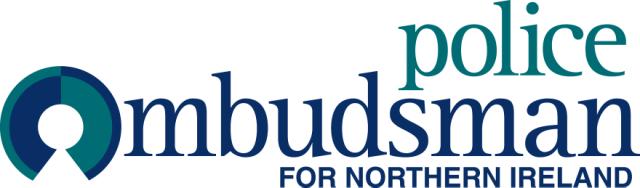 